ПЕРЕЧЕНЬ ЛЕКАРСТВЕННЫХ СРЕДСТВ, ОТПУСКАЕМЫХ БЕЗ РЕЦЕПТА ВРАЧАМонопрепаратыКомбинированные препаратыМедицинские иммунобиологические препаратыГомеопатические лекарственные средстваМонопрепаратыКомбинированные препаратыМедицинские иммунобиологические препаратыГомеопатические лекарственные средства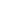 Международное непатентованное наименование Фармакотерапевтическая группа Путь введения, лекарственная форма, доза Адапален дерматопротекторное средство Наружно - гель для наружного применения - 0,1%, крем для наружного применения - 0,1% Азелаиновая кислота дерматопротекторное средство Наружно - гель для наружного применения - 15%, крем для наружного применения - 20% Азеластин противоаллергическое средство - H1- гистаминовых рецепторов блокатор Местно - спрей назальный дозированный - 140 мкг/доза. 
Местно (глаз.) - капли глазные - 0,05% Азоксимер иммуномодулирующее средство Внутрь - таблетки 12 мг Акривастин противоаллергическое средство - H1- гистаминовых рецепторов блокатор Внутрь - капсулы - 8 мг Алклометазон глюкокортикоид для местного применения Наружно - мазь для наружного применения 0,05%, крем для наружного применения 0,05% Алмазилат антацидное средство Внутрь и местно - таблетки для рассасывания - 430 мг Амбазон антисептическое средство Внутрь и местно - таблетки для рассасывания - 10 мг, таблетки для рассасывания (лимонные) - 10 мг Амброксол отхаркивающее муколитическое средство Внутрь - капсулы пролонгированного действия - 75 мг, раствор для приема внутрь - 7,5 мг/мл, раствор для приема внутрь (спиртовой) - 15 мг/5 мл, сироп - 15 мг/5 мл, 30 мг/10 мл, 30 мг/5 мл, таблетки - 30 мг, таблетки пролонгированного действия - 75 мг, таблетки шипучие - 30 мг, 60 мг. 
Внутрь и ингаляционно - раствор для приема внутрь и ингаляций - 7,5 мг/мл Аминокапроновая кислота гемостатическое средство - ингибитор фибринолиза Наружно - салфетки лечебные - 7,5 x 10,5 см Аморолфин противогрибковое средство Наружно - раствор для наружного применения - 5%; лак для ногтей 5% Аскорбиновая кислота витамин Внутрь - драже - 50 мг, капли для приема внутрь - 100 мг/мл, порошок для приготовления раствора для приема внутрь, таблетки - 25 мг, 250 мг, 50 мг, 500 мг, 75 мг, таблетки жевательные - 200 мг, 500 мг, таблетки шипучие - 1000 мг, 250 мг, 500 мг, таблетки шипучие (лимонные) - 1000 мг Аттапулгит противодиарейное средство Внутрь - таблетки, покрытые оболочкой, - 630 мг Ацексамовая кислота репарации тканей стимулятор Внутрь и наружно - раствор для приема внутрь и наружного применения. 
Наружно - мазь для наружного применения Ацетил- салициловая кислота нестероидное противовоспалительное средство Внутрь - таблетки - 100 мг, 250 мг, 325 мг, 500 мг, таблетки (для детей) - 100 мг, таблетки, покрытые кишечно- растворимой оболочкой, - 100 мг, 300 мг, 50 мг, таблетки, покрытые оболочкой, - 325 мг, таблетки шипучие - 250 мг, 300 мг, 500 мг Ацетилцистеин отхаркивающее муколитическое средство Внутрь - гранулы для приготовления раствора для приема внутрь - 100 мг, 200 мг, 600 мг, гранулы для приготовления раствора для приема внутрь (апельсиновые) - 100 мг, 200 мг, гранулы для приготовления суспензии для приема внутрь - 200 мг, таблетки шипучие - 100 мг, 200 мг, 600 мг Ацикловир противовирусное средство Местно (глаз.) - мазь глазная - 3%. 
Наружно - крем для наружного применения - 5%, мазь для наружного применения - 2,5%, 5% Бендазол вазодилатирующее средство Внутрь - таблетки - 20 мг, таблетки (для детей) - 2 мг, 3 мг, 4 мг Бензалкония хлорид антисептическое средство Вагинально - капсулы вагинальные - 18,9 мг, крем вагинальный - 12 мг/г, суппозитории вагинальные - 18,9 мг, таблетки вагинальные - 20 мг, тампоны вагинальные 60 мг. 
Наружно - паста для наружного применения Бензалкония хлорид контрацептивное средство для местного применения Вагинально - капсулы вагинальные - 18,9 мг, крем вагинальный - 12 мг/г, суппозитории вагинальные - 18,9 мг, таблетки вагинальные - 20 мг, тампоны вагинальные - 60 мг. 
Наружно - паста для наружного применения Бензидамин нестероидное противовоспалительное средство Вагинально - порошок для приготовления вагинального раствора - 500 мг, раствор вагинальный - 1 мг/мл. 
Внутрь и местно - таблетки для рассасывания - 3 мг. 
Местно - раствор для местного применения - 1,5 мг/мл, спрей для местного применения дозированный - 255 мкг/доза. 
Наружно - гель для наружного применения - 5% Бензилбензоат противочесоточное средство Наружно - эмульсия 20%, мазь для наружного применения 10%, 20% Бензоила пероксид антисептическое средство Наружно - гель для наружного применения - 10%, 2,5%, 5% Бенфотиамин витамин Внутрь - драже Бетаин пищеварительное ферментное средство Внутрь - таблетки шипучие - 2 г Бетакаротен витамин Внутрь - драже - 2,5 мг, капсулы - 10 мг, таблетки - 5 мг. 
Внутрь и ингаляционно - раствор для приема внутрь и ингаляций - 1 мг/мл. 
Наружно - раствор для наружного применения (масляный), экстракт для наружного применения (масляный) Бетаметазон глюкокортикостероид для местного применения Наружно - крем для наружного применения - 0,05%, 0,064%, 0,1%, мазь для наружного применения - 0,05%, 0,1% Бисакодил слабительное средство Внутрь - драже - 5 мг, таблетки, покрытые кишечнорастворимой оболочкой, - 5 мг, таблетки, покрытые оболочкой, - 5 мг. 
Ректально - суппозито- рии ректальные - 10 мг, 5 мг Бифоназол противогрибковое средство Наружно - крем для наружного применения - 1%, мазь для наружного применения - 1%, порошок для наружного применения - 1%, раствор для наружного применения - 1% Борная кислота антисептическое средство Наружно - мазь для наружного применения - 5%, порошок для наружного применения, раствор для наружного применения - 10%, раствор для наружного применения (спиртовой), 0,5%, 1%, 2%, 3% Бромгексин отхаркивающее муколитическое средство Внутрь - драже - 8 мг, капли для приема внутрь - 8 мг/мл, раствор для приема внутрь - 2 мг/мл, 4 мг/5 мл, сироп - 10 мг/5 мл, 4 мг/5 мл, сироп (для детей) - 2 мг/5 мл, таблетки - 8 мг, таблетки (для детей) - 4 мг Бромгексин муколитическое средство Внутрь - раствор для приема внутрь 0,8 мг/мл Бутамират противокашлевое средство центрального действия Внутрь - капли для приема внутрь (для детей) - 5 мг/мл, сироп - 7,5 мг/5 мл, сироп (для детей) - 4 мг/5 мл, таблетки, покрытые оболочкой, - 20 мг, 50 мг Висмута субгаллат антисептическое и вяжущее средство Наружно - мазь для наружного применения Галавит иммуномодулирующее средство Ректально - суппозитории ректальные 0,1 г Гвайфенезин отхаркивающее средство Внутрь - капли для приема внутрь - 100 мг/мл, сироп - 100 мг/5 мл Гексэтидин антисептическое средство Местно - раствор для местного применения 0,1% Гексэтидин антисептическое средство Местно - аэрозоль для местного применения - 0,2%, раствор для местного применения (спиртовой) - 1% Гепарин натрий антикоагулянтное средство прямого действия для местного применения Наружно - гель для наружного применения - 1 тыс. ЕД/г Гепатосан гепатопротекторное средство Внутрь - капсулы 200 мг Гидрокортизон глюкокортикостероид для местного применения Местно (глаз.) - мазь глазная - 0,5%, 1%, 2,5%. 
Наружно - крем для наружного применения - 0,1%, мазь для наружного применения - 0,1%, 1%, раствор для наружного применения - 0,1% Гиосцина бутилбромид М-холиноблокатор Внутрь - таблетки, покрытые оболочкой, - 10 мг. Ректально - суппозитории ректальные - 10 мг Гидроталцит антацидное средство Внутрь - таблетки жевательные Гипромеллоза кератопротекторное средство Местно (глаз.) - капли глазные 0,5% Глицерол дерматопротекторное и слабительное средство Наружно - раствор для наружного применения. Ректально - суппозитории ректальные, 1,2 г, 1,5 г, суппозитории ректальные (для детей) - 750 мг Глицин метаболическое средство Сублингвально или транбуккально - таблетки сублингвальные по 0,1 г Глицирризиновая кислота противовирусное средство для местного применения Местно - спрей для местного применения - 1 мг/мл. 
Наружно - крем для наружного применения - 0,1% Глутаминовая кислота ноотропное средство Внутрь - гранулы для приготовления суспензии для приема внутрь (для детей) - 800 мг, таблетки, покрытые кишечнорастворимой оболочкой, - 250 мг, 500 мг, таблетки, покрытые оболочкой, - 250 мг Грамицидин С антибиотик полипептидный Внутрь и местно - таблетки для рассасывания - 1,5 мг. 
Местно - паста для местного применения - 0,24%. 
Местно и наружно - раствор для местного и наружного применения (спиртовой) - 2%. 
Сублингвально - таблетки защечные - 1,5 мг Дезлоратадин противоаллергическое средство - H1- гистаминовых рецепторов блокатор Внутрь - сироп - 2,5 мг/5 мл, таблетки, покрытые оболочкой, - 5 мг Декспантенол репарации тканей стимулятор Местно (глаз.) - гель глазной - 5%. 
Наружно - аэрозоль для наружного применения - 4,63%, крем для наружного применения - 5%, мазь для наружного применения - 5%, эмульсия для наружного применения - 2,5% Декспантенол стимулятор регенерации Наружно - лосьон 2,5% Декстроза питания углеводного средство Внутрь - таблетки - 1000 мг, 500 мг Диклофенак нестероидное противовоспалительное средство Наружно - гель для наружного применения - 1%, 5%, крем для наружного применения - 1%, мазь для наружного применения - 1%, 2% Диклофенак нестероидное противовоспалительное средство Внутрь - таблетки, покрытые оболочкой, 12,5 мг Дименгидринат "укачивания" средство лечения Внутрь - таблетки 50 мг Диметинден противоаллергическое средство - H1-гистаминовых рецепторов блокатор Внутрь - капли для приема внутрь - 1 мг/мл, капсулы пролонгированного действия - 4 мг. 
Наружно - гель для наружного применения - 1% Диоксометил - тетрагидропиримидин репарации тканей стимулятор Наружно - мазь для наружного применения 3% Домперидон противорвотное средство - дофаминовых рецепторов блокатор центральный Внутрь - таблетки - 10 мг, таблетки, покрытые оболочкой, - 10 мг Дротаверин спазмолитическое средство Внутрь - капсулы - 40 мг, таблетки - 40 мг, 80 мг, таблетки, покрытые оболочкой, - 40 мг, 80 мг Ибупрофен нестероидное противовоспалительное средство Внутрь - драже - 200 мг, капсулы - 200 мг, капсулы пролонгированного действия - 300 мг, суспензия для приема внутрь - 100 мг/5 мл, суспензия для приема внутрь (для детей) - 100 мг/5 мл, таблетки - 200 мг, 400 мг, таблетки, покрытые оболочкой, - 200 мг, 400 мг, таблетки шипучие - 200 мг. 
Внутрь и местно - таблетки для рассасывания - 200 мг, таблетки для рассасывания (лимонные) - 200 мг, таблетки для рассасывания (мятные) - 200 мг. 
Наружно - гель для наружного применения - 5%, крем для наружного применения - 5% Ибупрофен нестероидное противовоспалительное средство Внутрь - суспензия для перорального применения 100 мг/5 мл; гранулы для приготовления раствора для приема внутрь 200 мг. Без рецепта - с 1 года Ибупрофен нестероидное противовоспалительное средство Внутрь - гранулы для приготовления раствора для приема внутрь [мятные] 200 мг; гранулы для приготовления раствора для приема внутрь [абрикосовые] 400 мг; гранулы для приготовления раствора для приема внутрь [мятно-анисовые] 400 мг Изотретиноин репарации тканей стимулятор Наружно - мазь для наружного применения - 0,01%, 0,05%, 0,1%, раствор для наружного применения - 0,025% Индометацин нестероидное противовоспалительное средство Наружно - гель для наружного применения - 1%, 10%, 5%, мазь для наружного применения - 10%, 5% Кагоцел противовирусное средство Внутрь - таблетки 0,012 г и 0,05 г Кагоцел противовирусное средство Внутрь - таблетки Калия йодид отхаркивающее, радиопротекторное средство, тироксина синтеза регулятор - йода препарат Внутрь - раствор для приема внутрь - 3%, таблетки - 1 мг, 100 мкг, 125 мг, 200 мкг, 40 мг, 500 мг, таблетки, покрытые оболочкой, - 100 мкг Калия перманганат антисептическое средство Наружно - порошок для приготовления раствора для наружного применения Кальципотриол псориаза средство лечения Наружно - крем для наружного применения - 0,005%, мазь для наружного применения - 0,005%, раствор для наружного применения - 0,005% Кальцитриол витамин - кальциево- фосфорного обмена регулятор Внутрь - капсулы - 0,25 мкг, 0,5 мкг Кальция карбонат кальция препарат Внутрь - таблетки - 250 мг, таблетки жевательные, покрытые оболочкой, - 500 мг, таблетки шипучие - 1,25 г Кальция лактат кальциево-фосфорного обмена регулятор Внутрь - таблетки - 500 мг Кальция пангамат кальциево-фосфорного обмена регулятор Внутрь - таблетки, покрытые оболочкой, - 50 мг Кальция пантотенат витамин Внутрь - таблетки - 100 мг Кальция фолинат витамин Внутрь - капсулы - 15 мг, таблетки - 15 мг Карбомер кератопротекторное средство Местно (глаз.) - гель глазной, капли глазные - 0,25% Карбоцистеин отхаркивающее муколитическое средство Внутрь - гранулы для приготовления суспензии для приема внутрь - 2,7 г, капсулы - 375 мг, сироп - 125 мг/5 мл, 250 мг/4 мл, 250 мг/5 мл, 450 мг/5 мл, сироп (для детей) - 100 мг/5 мл, 125 мг/5 мл, 20 мг/мл Кетоконазол противогрибковое средство Наружно - крем для наружного применения - 2%, мазь для наружного применения - 2%, шампунь - 1%, 2% Кетоконазол противогрибковое средство Вагинально - суппозитории вагинальные Кетопрофен нестероидное противовоспалительное средство Местно - раствор для местного применения - 1,6%. 
Наружно - гель для наружного применения - 2,5%, 5%, крем для наружного применения - 5%, спрей для наружного применения - 15%. Ректально - суппозитории ректальные - 100 мг, 160 мг, суппозитории ректальные (для детей) - 30 мг, 60 мг Кетопрофен нестероидное противовоспалительное средство Наружно - гель для наружного применения Клемастин противоаллергическое средство - H1-гистаминовых рецепторов блокатор Внутрь - сироп - 0,67 мг/5 мл, таблетки - 1 мг Клиндамицин антибиотик- линкозамид Наружно - гель для наружного применения - 1% Клотримазол противогрибковое средство Вагинально - крем вагинальный - 1%, 2%, таблетки вагинальные - 100 мг, 200 мг, 500 мг. 
Наружно - крем для наружного применения - 1%, 2%, мазь для наружного применения - 1%, порошок для наружного применения - 1%, раствор для наружного применения - 1% Колекальциферол витамин - кальциево- фосфорного обмена регулятор Внутрь - капли для приема внутрь - 15 тыс. МЕ/мл, капсулы - 500 МЕ, раствор для приема внутрь (масляный) - 0,5 мг/мл, таблетки - 2 тыс. МЕ, 5 тыс. МЕ Ксилометазолин противоконгестивное средство - вазоконстриктор (альфа-адреномиметик) Местно - гель назальный - 0,05%, 0,1%, капли назальные - 0,05%, 0,1%, капли назальные (для детей) - 0,05%, спрей назальный - 0,05%, 0,1%, спрей назальный (для детей) - 0,05%, спрей назальный дозированный - 0,1%, спрей назальный дозированный (для детей) - 0,05%, спрей назальный дозированный (с ментолом и эвкалиптом) - 0,1% Лактулоза слабительное средство Внутрь - порошок для приготовления суспензии для приема внутрь, сироп - 500 мг/мл, 667 мг/мл, 667,5 мг/мл Левокабастин противоаллергическое средство - H1- гистаминовых рецепторов блокатор Местно - спрей назальный - 0,05%. 
Местно (глаз.) - капли глазные - 0,05% Левокарнитин витамин Внутрь - раствор для приема внутрь - 200 мг/мл, таблетки жевательные - 1000 мг Левокарнитин метаболическое средство Внутрь - раствор для приема внутрь 20%. Без рецепта - с 3 лет Лоперамид противодиарейное средство Внутрь - капсулы - 2 мг, раствор для приема внутрь - 1 мг/5 мл, таблетки - 2 мг, таблетки, покрытые оболочкой, - 2 мг. 
Внутрь и местно - таблетки для рассасывания - 2 мг Лоратадин противоаллергическое средство - H1- гистаминовых рецепторов блокатор Внутрь - сироп - 5 мг/мл, 5 мг/5 мл, суспензия для приема внутрь - 5 мг/5 мл, таблетки - 10 мг, таблетки шипучие - 10 мг Магния карбонат магния препарат Внутрь - таблетки шипучие - 625 мг Магния оксид антацидное средство Внутрь - таблетки - 500 мг Макрогол слабительное средство Внутрь - порошок для приготовления раствора для приема внутрь [для детей] 4 г Макрогол слабительное средство Внутрь - порошок для приготовления раствора для приема внутрь - 2,95 г, 5,9 г, 64 г Мебгидролин противоаллергическое средство - H1- гистаминовых рецепторов блокатор Внутрь - драже - 100 мг, 50 мг, таблетки - 100 мг, 50 мг Меклозин "укачивания" средство лечения - H1- гистаминовых рецепторов блокатор Внутрь - таблетки жевательные - 25 мг Мелатонин адаптогенное средство Внутрь - капсулы - 3 мг, таблетки, покрытые оболочкой, - 3 мг Менадиона натрия бисульфит витамина К аналог синтетический Внутрь - таблетки - 15 мг Метамизол натрий анальгезирующее ненаркотическое средство Внутрь - капсулы - 250 мг, таблетки - 500 мг, таблетки (для детей) - 100 мг, 150 мг, 50 мг. Ректально - суппозитории ректальные (для детей) - 100 мг, 200 мг, 250 мг Метилметионин- сульфоний витамин Внутрь - таблетки - 50 мг Метилпреднизо- лона ацепонат глюкокортикостероид для местного применения Наружно - крем для наружного применения - 0,1%, мазь для наружного применения - 0,1%, мазь для наружного применения (жирная) - 0,1%, эмульсия для наружного применения - 0,1% Метронидазол противомикробное и противопротозойное средство Наружно - гель для наружного применения - 1%, крем для наружного применения - 0,75%, 1% Миконазол противогрибковое средство Вагинально - капсулы вагинальные - 200 мг, 400 мг, суппозитории вагинальные - 100 мг. 
Наружно - крем для наружного применения - 2%, спрей для наружного применения - 1,6 мг/мл Миноксидил вазодилатирующее средство Наружно - раствор для наружного применения - 2%, 5% Монофостиамин витамин Внутрь - таблетки - 10 мг, 30 мг Мочевины пероксид антисептическое средство Местно - таблетки для приготовления раствора для местного применения, 1,5 г, 500 мг, 750 мг Напроксен нестероидное противовоспалительное средство Внутрь - таблетки, покрытые пленочной оболочкой 275 мг Натамицин противогрибковое средство Вагинально - суппозитории вагинальные 100 мг Натрия гиалуронат протектор тканей глаза Наружно - гель для наружного применения - 0,1%, раствор для наружного применения - 0,2% Натрия пикосульфат слабительное средство Внутрь - капли для приема внутрь - 7,5 мг/мл Натрия хлорид носа заболеваний средство лечения Местно - спрей назальный - 0,65% Нафазолин противоконгестивное средство - вазоконстриктор (альфа-адреномиметик) Местно - капли назальные - 0,05%, 0,1%, спрей назальный дозированный - 1 мг/мл Нафтифин противогрибковое средство Наружно - крем для наружного применения - 1%, раствор для наружного применения - 1% Никетамид аналептическое средство Внутрь - капли для приема внутрь - 250 мг/мл, раствор для приема внутрь - 250 мг/мл Никотин никотиновой зависимости средство лечения Внутрь и местно - пастилки жевательные - 2 мг, 4 мг. Ингаляционно - раствор для ингаляций (абсорбированный) - 10 мг. Трансдермально - трансдермальная терапевтическая система - 14 мг/сут., 21 мг/сут., 7 мг/сут. Никотинамид витамин Внутрь - таблетки - 15 мг, 25 мг, 5 мг Никотиновая кислота витамин Внутрь - таблетки - 100 мг, 50 мг, 500 мг Нимесулид нестероидное противовоспалительное средство Наружно - гель 1%, гель для наружного применения 1% Нитроглицерин антиангинальное средство Сублингвально - таблетки подъязычные - 0,5 мг, 1 мг; таблетки пролонгированного действия - 2,6 мг, 6,4 мг, 6,5 мг; таблетки пролонгированного действия, покрытые оболочкой, - 2,9 мг, 5,2 мг; капсулы подъязычные - 0,5 мг, 1 мг; аэрозоль подъязычный дозированный - 400 мкг/доза; спрей подъязычный дозированный - 1% Нитрофурал противомикробное средство - нитрофуран Местно - таблетки для приготовления раствора для местного применения - 100 мг, 20 мг. 
Наружно - аэрозоль для наружного применения, раствор для наружного применения (спиртовой) - 0,067% Нифлумовая кислота нестероидное противовоспалительное средство Внутрь - капсулы - 250 мг Нифуроксазид противомикробное средство - нитрофуран Внутрь - капсулы - 200 мг, суспензия для приема внутрь - 200 мг/5 мл Ноноксинол контрацептивное средство для местного применения Вагинально - суппозитории вагинальные - 100 мг, 120 мг, 75 мг Оксиметазолин противоконгестивное средство - вазоконстриктор (альфа-адреномиметик) Местно - капли назальные - 0,01%, 0,025%, 0,05%, капли назальные (для детей) - 0,01%, 0,025%, спрей назальный - 0,5 мг/мл Оксифенизатин слабительное средство Внутрь - таблетки - 10 мг Орнитин гипоазотемическое средство Внутрь - гранулы для приготовления суспензии для приема внутрь - 3 г Оротовая кислота метаболическое средство Внутрь - гранулы для приготовления сиропа (для детей) - 500 мг, таблетки - 500 мг, таблетки (для детей) - 100 мг Панкреатин пищеварительное ферментное средство Внутрь - драже, капсулы - 10 тыс. ЕД, 150 мг, 25 тыс. ЕД, 300 мг, таблетки, покрытые кишечнорастворимой оболочкой, - 200 мг, 240 мг, 25 ЕД, 250 мг, 30 ЕД, таблетки, покрытые оболочкой, - 200 мг Парацетамол анальгезирующее ненаркотическое средство Внутрь - капсулы - 325 мг, 500 мг, порошок шипучий для приготовления раствора для приема внутрь (для детей) - 150 мг, 80 мг, раствор для приема внутрь (для детей) - 150 мг/5 мл, суспензия для приема внутрь - 120 мг/5 мл, суспензия для приема внутрь (для детей) - 120 мг/5 мл, таблетки - 200 мг, 325 мг, 500 мг, таблетки, покрытые оболочкой, - 500 мг, таблетки растворимые - 500 мг, таблетки шипучие - 1000 мг, 500 мг. 
Внутрь и местно - таблетки для рассасывания - 500 мг. Ректально - суппозитории ректальные - 125 мг, 150 мг, 250 мг, 300 мг, 500 мг, 600 мг, 80 мг, суппозитории ректальные (для детей) - 100 мг, 250 мг, 50 мг Пенцикловир противовирусное средство Наружно - крем для наружного применения - 1% Перметрин эктопаразитов средство уничтожения Наружно - крем для наружного применения - - 1%, эмульсия для наружного применения (концентри- рованная) - 5% Пиридоксин витамин Внутрь - таблетки - 10 мг, 2 мг, 5 мг Пиритион цинк дерматопротекторное средство Наружно - аэрозоль для наружного применения - 0,2%, крем для наружного применения - 0,2%, шампунь, 1% Пироксикам нестероидное противовоспалительное средство Наружно - гель для наружного применения - 0,5%, 1%, крем для наружного применения - 1%, мазь для наружного применения - 1% Повидон-Йод антисептическое средство Вагинально - суппозитории вагинальные - 200 мг, таблетки вагинальные - 200 мг. 
Местно - раствор для местного применения (спиртовой) - 1%. 
Местно и наружно - аэрозоль для местного и наружного применения, раствор для местного и наружного применения - 1%, 10%. 
Наружно - концентрат для приготовления раствора для наружного применения - 8,5%, мазь для наружного применения - 10%, 5%, раствор для наружного применения - 1%, 10%, раствор для наружного применения (пенообразующий) - 7,5%, раствор для наружного применения (спиртовой) - 1%, шампунь Повидон энтеросорбирующее средство Внутрь - порошок для приготовления раствора для приема внутрь Преноксдиазин противокашлевое средство периферического действия Внутрь - таблетки - 100 мг Прокаин местноанестезирующее средство Ректально - суппозитории ректальные - 100 мг Ранитидин средство, понижающее секрецию желез желудка, - H2-гистаминовых рецепторов блокатор Внутрь - таблетки - 150 мг, 300 мг, таблетки, покрытые оболочкой, - 150 мг, 300 мг, 75 мг, таблетки шипучие - 150 мг, 300 мг Ретинол витамин Внутрь - драже - 3,3 тыс. МЕ, капли для приема внутрь - 16,51 мг/мл, капсулы - 100 тыс. МЕ, 3,3 тыс. МЕ, 33 тыс. МЕ, 5 тыс. МЕ, раствор для приема внутрь (масляный) - 100 тыс. МЕ/мл, 165 мг/мл, 34,4 мг/мл, 55 мг/мл, 86 мг/мл, таблетки, покрытые оболочкой, - 33 тыс. МЕ. 
Внутрь и наружно - раствор для приема внутрь и наружного применения (масляный) - 34,4 мг/мл, 86 мг/мл. 
Наружно - мазь для наружного применения - 0,5% Рибофлавин витамин Внутрь - таблетки - 10 мг, 2 мг, 5 мг Римантадин противовирусное средство Внутрь - таблетки - 139 мг, 50 мг, таблетки, покрытые оболочкой, - 50 мг Рутозид ангиопротекторное средство Внутрь - капсулы - 300 мг, таблетки - 200 мг. 
Наружно - гель для наружного применения - 2% Рутозид ангиопротекторное средство Внутрь - таблетки шипучие 1 г Салициламид нестероидное противовоспалительное средство Внутрь - таблетки - 250 мг, 500 мг Селена сульфид противосеборейное средство Наружно - паста для наружного применения - 25 мг/мл Сималдрат антацидное средство Внутрь - порошок для приготовления суспензии для приема внутрь, суспензия для приема внутрь - 172 мг/мл, таблетки - 500 мг Симетикон ветрогонное средство Внутрь - капли для приема внутрь - 40 мг/мл, 40 мг/0,6 мл, капсулы - 40 мг, суспензия для приема внутрь - 69,19 мг/мл, таблетки - 40 мг, эмульсия для приема внутрь - 40 мг/мл, 40 мг/5 мл Сульфадиазин противомикробное средство - сульфаниламид Наружно - аэрозоль для наружного применения - 1%, крем для наружного применения - 1%, мазь для наружного применения - 1% Сульфаниламид противомикробное средство - сульфаниламид Наружно - линимент - 5%, мазь для наружного применения - 10%, порошок для наружного применения, 2 г Сульфатиазол серебра противомикробное средство - сульфаниламид Наружно - крем для наружного применения - 2% Сульфацетамид противомикробное средство - сульфаниламид Местно (глаз.) - капли глазные - 10%, 20%. 
Наружно - мазь для наружного применения - 30% Тербинафин противогрибковое средство Наружно - гель для наружного применения - 1%, крем для наружного применения - 1%, мазь для наружного применения - 1%, раствор для наружного применения - 1%, спрей для наружного применения - 1% Тербинафин противогрибковое средство Наружно - раствор для наружного применения Тетрациклин антибиотик- тетрациклин Местно (глаз.) - мазь глазная - 1%, 10 тыс. ЕД/г. 
Наружно - мазь для наружного применения - 3% Тетризолин противоконгестивное средство - вазоконстриктор (альфа- адреномиметик) Местно - капли назальные - 0,1%, капли назальные (для детей) - 0,05%. 
Местно (глаз.) - капли глазные - 0,05% Тетризолин противоконгестивное средство - вазоконстриктор (альфа-адреномиметик) Местно - глазные капли 0,05% Тиамин витамин Внутрь - капсулы - 100 мг, таблетки - 10 мг, 12,9 мг, 2 мг, 2,58 мг, 5 мг, 6,45 мг, таблетки, покрытые оболочкой, - 100 мг Тилорон противовирусное иммуностимулирующее средство Внутрь - таблетки, покрытые оболочкой, 125 мг, таблетки, покрытые пленочной оболочкой, 125 мг Трамазолин противоконгестивное средство - вазоконстриктор (альфа- адреномиметик) Местно - спрей назальный - 1,18 мг/мл Транексамовая кислота гемостатическое средство Внутрь - таблетки, покрытые оболочкой, - 500 мг Третиноин репарации тканей стимулятор Наружно - крем для наружного применения - 0,05%, раствор для наружного применения - 1% Триамцинолон глюкокортикостероид для местного применения Наружно - мазь для наружного применения - 0,025%, 1% Триклозан дерматопротекторное средство Наружно - крем для наружного применения Тримебутин спазмолитическое средство Внутрь - таблетки 100 и 200 мг Троксерутин венотонизирующее и венопротекторное средство Внутрь - капсулы - 200 мг, 300 мг. 
Наружно - гель для наружного применения - 2% Тромантадин противовирусное средство Наружно - гель для наружного применения - 1% Ундециленовая кислота противогрибковое средство Наружно - раствор для наружного применения - 0,44% Фамотидин средство, понижающее секрецию желез желудка, - H2- гистаминовых рецепторов блокатор Внутрь - таблетки, покрытые оболочкой, - 10 мг Фексофенадин противоаллергическое средство - H1- гистаминовых рецепторов блокатор Внутрь - таблетки, покрытые оболочкой, - 120 мг, 180 мг, таблетки, покрытые оболочкой (для детей), - 30 мг Фенилбутазон нестероидное противовоспалительное средство Наружно - мазь для наружного применения - 5% Феноксипропанол дерматопротекторное средство Наружно - раствор для наружного применения Флуконазол противогрибковое средство Внутрь - капсулы - 100 мг, 150 мг, 200 мг, 50 мг Флуоцинолона ацетонид глюкокортикостероид для местного применения Наружно - гель для наружного применения - 0,025%, крем для наружного применения - 0,025%, линимент - 0,025%, мазь для наружного применения - 0,025% Фолиевая кислота витамин Внутрь - таблетки - 1 мг Фолиевая кислота витамин Внутрь - таблетки 5 мг Формальдегид средство для лечения гипергидроза Наружно - гель Фоскарнет натрий противовирусное средство Наружно - крем для наружного применения - 3,13% Фуразолидон противомикробное и противопротозойное средство - нитрофуран Внутрь - таблетки - 50 мг Хифенадин противоаллергическое средство-Нгистаминовых рецепторов блокатор Внутрь - таблетки 10 мг и 25 мг Хлорамфеникол антибиотик Местно (глаз.) - мазь глазная - 1%. 
Наружно - аэрозоль для наружного применения, линимент - 1%, 10%, 2,5%, 5%, раствор для наружного применения - 0,25%, 1%, 3%, 5%, раствор для наружного применения (спиртовой) - 0,25%, 1%, 3%, 5% Хлоргексидин антисептическое средство Вагинально - суппозитории вагинальные - 16 мг. 
Местно и наружно - концентрат для приготовления раствора для местного и наружного применения - 200 мг/мл, раствор для местного и наружного применения - 0,05%. 
Наружно - гель для наружного применения - 1%, крем для наружного применения - 1%, пластырей набор, пластырь - 1000 x 40 мм, 1000 x 60 мм, 100 x 40 мм, 100 x 60 мм, 38 x 10 мм, 38 x 38 мм, 5000 x 40 мм, 5000 x 60 мм, 57 x 16 мм, 72 x 19 мм, 72 x 25 мм, раствор для наружного применения - 0,05%, 0,2%, 0,5%, 1%, 5%, раствор для наружного применения (спиртовой) - 0,05%, спрей для наружного применения - 1% Хлоропирамин противоаллергическое средство - H1- гистаминовых рецепторов блокатор Внутрь - таблетки - 25 мг Холина салицилат нестероидное противовоспалительное средство Местно - гель стоматологический - 8,7%, капли ушные - 20% Цетилпиридиния хлорид антисептическое средство Местно - пастилки (лимонные, черешневые, яблочные) Цетиризин противоаллергическое средство - H1- гистаминовых рецепторов блокатор Внутрь - капли для приема внутрь - 10 мг/мл, раствор для приема внутрь - 5 мг/ /5 мл, сироп - 5 мг/5 мл, таблетки, покрытые оболочкой, - 10 мг Циклопирокс противогрибковое средство Вагинально - крем вагинальный - 1%, 10 мг/г, суппозитории вагинальные - 100 мг. 
Наружно - крем для наружного применения - 1%, лак для ногтей - 8% Цитруллина малат общетонизирующее средство Внутрь - раствор для приема внутрь - 100 мг/мл Эбастин противоаллергическое средство - H1- гистаминовых рецепторов блокатор Внутрь - сироп - 1 мг/мл, таблетки, покрытые оболочкой, - 10 мг Эбастин противоаллергическое средство-Нгистаминовых рецепторов блокатор Внутрь - таблетки, покрытые оболочкой, 20 мг Эконазол противогрибковое средство Вагинально - суппозитории вагинальные - 150 мг, 50 мг. 
Наружно - аэрозоль для наружного применения - 1%, крем для наружного применения - 1%, порошок для наружного применения - 10 мг/г, раствор для наружного применения - 1% Энтеросан пищеварительное ферментное средство Внутрь - капсулы 300 мг Эргокальциферол витамин - кальциево- фосфорного обмена регулятор Внутрь - драже - 500 МЕ, капли для приема внутрь (в масле) - 0,625 мг/мл, 1,25 мг/мл, капли для приема внутрь (спиртовые) - 5 мг/мл, капсулы - 1 тыс. МЕ, 500 МЕ, раствор для приема внутрь (спиртовой) - 5 мг/мл Эстриол эстроген Вагинально - крем вагинальный - 0,1%, суппозитории вагинальные - 0,5 мг Этакридин антисептическое средство Наружно - мазь для наружного применения - 3%, раствор для наружного применения (спиртовой) - 1% Группировочное название Фармакотерапевтическая группа Путь введения, лекарственная форма, доза Aspergillus oryzae препарат пищеварительное ферментное средство Внутрь - гранулы для приготовления суспензии для приема внутрь - 10 г, 200 мг L-Треонин + Пиридоксина гидрохлорид средство лечения алкоголизма Сублингвально - таблетки подъязычные Fusarium sambucinum грибы адаптогенное средство Внутрь - капсулы - 50 мг, таблетки - 200 мг, 50 мг Адонизид + Боярышника экстракт + Валерианы корневищ настойка + Желтушника серого сок + Камфора + Натрия бромид кардиотоническое средство растительного происхождения Внутрь - капли для приема внутрь Адонизид + Валерианы корневищ настойка + Ландыша настойка + Натрия бромид кардиотоническое средство растительного происхождения Внутрь - капли для приема внутрь Азулен + альфа- Токоферола ацетат + Мяты перечной масло + Пихтовое масло + Тимол + Эвкалиптовое масло противомикробное средство растительного происхождения Местно - капли назальные Аира корневища аппетита стимулятор растительного происхождения (горечь) сырье растительное - порошок, сырье растительное, сырье растительное измельченное Аира корневища + Валерианы корневища + Крапивы листья + Крушины кора + Мяты перечной листья растительного происхождения средство сбор растительный - порошок, сбор растительный - сырье измельченное Аира корневища + Вахты трехлистной листья + Золототысячника трава + Кориандра плоды + Полыни горькой трава аппетита стимулятор растительного происхождения (горечь) настойка Аира корневище + Мяты перечной листья + Ромашки цветки + Солодки корни + Укропа огородного плоды растительного происхождения средство сбор растительный - порошок, сбор растительный - сырье измельченное Аира масло + Мяты перечной масло + Сера + Терпентинное масло желчегонное средство растительного происхождения Внутрь - капсулы Айланта плод противомикробное и противопротозойное средство растительного происхождения настойка, сырье растительное измельченное Акамптиса клубнекорни + Кокушника клубнекорни + Любки клубнекорни + Ятрышника клубнекорни растительного происхождения средство сырье растительное Аконита джунгарского трава растительного происхождения средство настойка, сырье растительное Активированный уголь энтеросорбирующее средство Внутрь - гранулы для приготовления суспензии для приема внутрь, капсулы - 200 мг, паста для приготовления суспензии для приема внутрь, порошок для приготовления суспензии для приема внутрь, таблетки - 250 мг, 500 мг Актовегин репарации тканей стимулятор Наружно - крем для наружного применения 5%, мазь для наружного применения 5% Алгелдрат + Магния гидроксид антацидное средство Внутрь - гель для приема внутрь, суспензия для приема внутрь, таблетки, таблетки жевательные Алгелдрат + Магния гидроксид + Бензокаин антацидное средство + местноанестезирующее средство Внутрь - гель для приема внутрь, суспензия для приема внутрь Алгелдрат + Магния гидроксид + Симетикон антацидное средство + ветрогонное средство Внутрь - суспензия для приема внутрь, суспензия для приема внутрь (вишневая), суспензия для приема внутрь (мятная) Алоэ древовидного листья растительного происхождения средство Внутрь - сироп, сок, таблетки, покрытые оболочкой, экстракт для приема внутрь (жидкий). 
Наружно - линимент; сырье растительное. Нелекарственная форма - сырье растительное - экстракт сухой Алоэ древовидного листьев водный экстракт + Аронии черноплодной плодов сок + Аскорбиновая кислота иммуномодулирующее средство растительного происхождения Внутрь - сироп Алоэ листьев сок + Календулы цветков экстракт + Касторовое масло + Ментол + Ромашки цветков экстракт + Эвкалипта листьев масло противовоспалительное средство растительного происхождения Наружно - линимент Алтайский экстракт общетонизирующее средство растительного происхождения Внутрь - раствор для приема внутрь, сироп, эликсир Алтея корни отхаркивающее средство растительного происхождения Внутрь - сироп, 20 мг/мл; сырье растительное - порошок, сырье растительное, сырье растительное измельченное. Нелекарственная форма - сырье растительное - экстракт сухой Алтея корни + Аниса плоды + Солодки корни + Сосны почки + Шалфея листья отхаркивающее средство растительного происхождения сбор растительный - сырье измельченное Алтея корни + Душицы трава + Мать-и-мачехи листья отхаркивающее средство растительного происхождения сбор растительный - сырье измельченное Алтея лекарственного экстракт отхаркивающее средство растительного происхождения Внутрь - таблетки - 50 мг. Нелекарственная форма - сырье растительное - экстракт сухой Альфакальцидол + Кальция карбонат кальциево-фосфорного обмена регулятор Внутрь - капсулы Алюминия фосфат антацидное средство Внутрь - гель для приема внутрь - 12,5%, 20%, суспензия для приема внутрь - 9% Амброксол + Натрия глицирризинат + Термопсиса экстракт сухой + Натрия гидрокарбонат отхаркивающее муколитическое средство Внутрь - таблетки Амброксол + Натрия глицирризинат + Чабреца экстракт жидкий комбинированное отхаркивающее муколитическое средство Внутрь - сироп Амилметакрезол + Дихлорбензиловый спирт антацидное средство Внутрь и местно - пастилки, пастилки (апельсино-ментоловые), пастилки (апельсиновые), пастилки (вишнево + ментоловые), пастилки (имбирно- лимонные), пастилки (клубничные), пастилки (лимонные), пастилки (медово-лимонные), пастилки (ментолово-эвкалиптовые), пастилки (ментоловые), пастилки (черносмородиново + ментоловые), таблетки для рассасывания, таблетки для рассасывания (ананасовые), таблетки для рассасывания (апельсиново-ментоловые), таблетки для рассасывания (апельсиновые), таблетки для рассасывания (клубнично-ментоловые), таблетки для рассасывания (клубничные), таблетки для рассасывания (клюквенно-ментоловые), таблетки для рассасывания (лимонные), таблетки для рассасывания (малиново-ментоловые), таблетки для рассасывания (медово-лимонные), таблетки для рассасывания (ментолово- эвкалиптовые), таблетки для рассасывания (ментоловые), таблетки для рассасывания (мятные), таблетки для рассасывания (с лимоном и травами), таблетки для рассасывания (смородинно-ментоловые), таблетки для рассасывания (фруктовые), таблетки для рассасывания (черешнево-ментоловые), таблетки для рассасывания (черносмородиновые), таблетки для рассасывания (эвкалиптовые) Амилметакрезол + Дихлорбензиловый спирт + Ментол антисептическое средство Внутрь и местно - таблетки для рассасывания, таблетки для рассасывания (апельсиновые), таблетки для рассасывания (лимонные), таблетки для рассасывания (медово-лимонные), таблетки для рассасывания (мятные), таблетки для рассасывания (фруктовые) Амилметакрезол + Дихлорбензиловый спирт противомикробное комбинированное средство Внутрь - таблетки для рассасывания Амилметакрезол + Дихлорбензиловый спирт + Лидокаин противомикробное комбинированное средство Внутрь - таблетки для рассасывания. Местно - спрей для местного применения дозированный Амилметакрезол + Дихлорбензиловый спирт + Лидокаин + Аскорбиновая кислота противомикробное комбинированное средство Внутрь - таблетки для рассасывания Аминодиоксотетрагидрофтала зиндион натрия иммуностимулирующее средство Ректально - суппозитории ректальные - 100 мг Амми большой плодов фурокумарины фотосенсибилизирующее средство растительного происхождения Внутрь - таблетки - 20 мг. 
Наружно - раствор для наружного применения (спиртовой) - 0,3%, 2% Амми зубной экстракт спазмолитическое средство растительного происхождения Внутрь - таблетки, покрытые оболочкой, - 50 мг Аммиак антисептическое и раздражающее средство Ингаляционно и наружно - раствор для наружного применения и ингаляций - 10% Аммиак + Анисовое масло отхаркивающее средство Внутрь - раствор для приема внутрь (спиртовой) Аммиак + Анисовое масло + Солодки корней экстракт отхаркивающее средство растительного происхождения Внутрь - эликсир Аммиак + Зверобоя травы настойка + Перца стручкового настойка местнораздражающее средство природного происхождения Наружно - раствор для наружного применения (спиртовой) Аммиак + Камфора + Перца стручкового настойка местнораздражающее средство природного происхождения Наружно - линимент Аммиак + Камфорное масло + Касторовое масло + Муравьиная кислота + Перца стручкового настойка дерматопротекторное средство Наружно - мазь для наружного применения Аммония глицирризинат противовоспалительное средство Внутрь - гранулы для приготовления суспензии для приема внутрь (для детей) - 25 мг/доза, таблетки - 50 мг Аммония хлорид + Анисовое масло + Натрия бензоат + Натрия гидрокарбонат + Солодки корней экстракт + Алтея лекарственного экстракт отхаркивающее средство растительного происхождения Внутрь - порошок для приготовления раствора для приема внутрь (для детей) Аммония хлорид + Анисовое масло + Натрия бензоат + Натрия гидрокарбонат + Солодки корней экстракт + Термопсиса экстракт отхаркивающее средство растительного происхождения Внутрь - порошок для приготовления раствора для приема внутрь Аниса масло отхаркивающее средство растительного происхождения Внутрь - капсулы. Нелекарственная форма - сырье растительное - масло для приготовления лекарственных форм Аниса масло + Крушины экстракт + Сенны экстракт + Солодки корней экстракт растительного происхождения средство Внутрь - порошок для приготовления микстуры Аниса обыкновенного плоды отхаркивающее средство растительного происхождения сырье растительное, сырье растительное измельченное Аниса обыкновенного плоды + Багульника болотного побеги + Подорожника большого листья + Солодки корни + Фиалки трава + Чабреца трава + Шалфея листья бронходилатирующее средство растительного происхождения Внутрь - эликсир Аниса обыкновенного плоды + Горицвета весеннего трава + Калия йодид + Крапивы листья + Мяты перечной листья + Натрия йодид + Сосны хвоя + Фенхеля плоды + Хвоща полевого трава + Шиповника плоды отхаркивающее средство растительного происхождения Внутрь - экстракт для приема внутрь (жидкий) Аниса плоды + Крушины кора + Крушины плоды + Сенны лист + Солодки корень слабительное средство растительного происхождения сбор растительный - сырье измельченное Анисовое масло + Тимьяна экстракт жидкий отхаркивающее средство растительного происхождения Внутрь - капли для приема внутрь Антазолин + Нафазолин противоаллергическое средство (H1-гистаминовых рецепторов блокатор + альфа- адреномиметик) Местно (глаз.) и местно - капли глазные и назальные Антазолин + Тетризолин противоаллергическое средство Местно - капли глазные Апизартрон противовоспалительное средство для местного применения Местно - мазь для наружного применения Аралии маньчжурской корни общетонизирующее средство растительного происхождения Внутрь - таблетки - 50 мг; настойка, сырье растительное, сырье растительное измельченное Аралии маньчжурской корни (Заманихи корневище) + Зверобоя трава + Ромашки цветки + Фасоли обыкновенной плодов створки + Хвоща полевого трава + Черники побеги + Шиповника плоды гипогликемическое средство растительного происхождения сбор растительный - брикеты, сбор растительный - порошок, сбор растительный - сырье измельченное Аралии маньчжурской корни + Калины плоды + Крапивы лист + Лимонника семена + Рябины плоды + Шиповника плоды + Элеутерококка корневище и корни адаптогенное средство растительного происхождения Внутрь - экстракт для приема внутрь (жидкий) Аралии маньчжурской экстракт + Вздутоплодника сибирского корней препарат + Инозин + Калия оротат общетонизирующее средство растительного происхождения Внутрь - таблетки Арники цветки желчегонное средство растительного происхождения настойка, сырье растительное измельченное Аронии черноплодной плоды поливитаминное средство растительного происхождения Внутрь - таблетки; сырье растительное, сырье растительное измельченное Артишока листьев экстракт желчегонное средство растительного происхождения Внутрь - драже - 300 мг, раствор для приема внутрь - 200 мг/мл, таблетки, покрытые оболочкой Аскорбиновая кислота + Декстроза витамин Внутрь - таблетки Аскорбиновая кислота + Зверобоя травы экстракт + Календулы цветков экстракт + Солодки корней экстракт + Тысячелистника травы экстракт + Шиповника плодов экстракт противомикробное средство растительного происхождения Внутрь - таблетки Аскорбиновая кислота + Кальция карбонат кальциево-фосфорного обмена регулятор Внутрь - таблетки шипучие Аскорбиновая кислота + Кальция карбонат + Колекальциферол кальциево-фосфорного обмена регулятор Внутрь - гранулы для приготовления суспензии для приема внутрь Аскорбиновая кислота + Натрия аскорбат витамин Внутрь - таблетки - 500 мг, таблетки жевательные - 200 мг Аскорбиновая кислота + Рутозид витамин Внутрь - таблетки, таблетки, покрытые оболочкой Астрагала серпоплодного препарат гипоазотемическое средство растительного происхождения Внутрь - таблетки - 30 мг Ацетиламино- нитропропоксибензен анальгезирующее ненаркотическое средство Внутрь - драже Ацетилсалицилат лизина нестероидное противовоспалительное средство Внутрь - порошок для приготовления раствора для приема внутрь - 200 мг, 600 мг. Ректально - суппозитории ректальные - 200 мг, 600 мг Ацетилсалициловая кислота + Аскорбиновая кислота анальгезирующее средство (нестероидное противовоспалительное средство + витамин) Внутрь - таблетки шипучие, 600 мг + 200 мг Ацетилсалициловая кислота + Аскорбиновая кислота анальгезирующее ненаркотическое средство Внутрь - таблетки шипучие Ацетилсалициловая кислота + Глицин нестероидное противовоспалительное средство Внутрь - таблетки шипучие Ацетилсалициловая кислота + Кофеин анальгезирующее средство (нестероидное противовоспалительное средство + психостимулирующее средство) Внутрь - таблетки Ацетилсалициловая кислота + Кофеин + Аскорбиновая кислота анальгезирующее средство (нестероидное противовоспалительное средство + психостимулирующее средство + витамин) Внутрь - таблетки Ацетилсалициловая кислота + Кофеин Этилсалициламид анальгезирующее средство Внутрь - таблетки Ацетилсалициловая кислота + Лимонная кислота + Натрия гидрокарбонат анальгезирующее средство (нестероидное противовоспалительное средство + антацидное средство) Внутрь - таблетки шипучие Ацетилсалициловая кислота + Магния гидроксид анальгезирующее средство (нестероидное противовоспалительное средство + антацидное средство) Внутрь - таблетки, покрытые оболочкой, - 150 мг + 30 мг, 75 мг + 15 мг Ацетилсалициловая кислота + Магния гидроксид антиагрегантное средство Внутрь - таблетки, покрытые пленочной оболочкой, 75 мг + 15,2 мг и 150 мг + 30,39 мг Ацетилсалициловая кислота + Парацетамол + Кофеин анальгезирующее средство (нестероидное противовоспалительное средство + анальгезирующее ненаркотическое средство + психостиму- лирующее средство) Внутрь - гранулы для приготовления раствора для приема внутрь, капсулы, таблетки Ацетилсалициловая кислота + Парацетамол + Кофеин + Аскорбиновая кислота анальгезирующее средство (нестероидное противовоспалительное средство + анальгезирующее ненаркотическое средство + психостимулирующее средство + витамин) Внутрь - таблетки Ацетилцистеин + Туаминогептан противоконгестивное средство Местно - спрей назальный дозированный Ацетилсалициловая кислота + Фенилэфрин + Хлорфенамин ОРЗ и "простуды" симптомов средство устранения Внутрь - порошок шипучий для приготовления раствора для приема внутрь Багульника болотного побеги отхаркивающее средство растительного происхождения сырье растительное - порошок, сырье растительное, сырье растительное измельченное Багульника болотного побеги + Календулы цветки + Мяты листья + Ромашки цветки + Солодки корни + Фиалки трава отхаркивающее средство растительного происхождения сбор растительный - порошок, сбор растительный - сырье измельченное Багульника побеги + Девясила корневища + Календулы цветки + Мать-и-мачехи листья + Мяты перечной листья + Подорожника листья + Ромашки цветки + Солодки корни растительного происхождения средство сбор растительный - брикеты, сбор растительный - сырье измельченное Бадана корневища вяжущее средство растительного происхождения сырье растительное - брикеты, сырье растительное, сырье растительное измельченное Бадана листьев экстракт + Дуба коры экстракт + Зверобоя продырявленного травы экстракт + Лабазника цветков экстракт + Левзеи корневищ экстракт + Пантокрин + Перца стручкового плодов экстракт + Родиолы розовой корневищ экстракт + Тысячелистника травы экстракт общетонизирующее средство растительного происхождения Внутрь - эликсир Бадяга животного происхождения средство Наружно - порошок для приготовления суспензии для наружного применения Базилика священного листьев, семян и корней экстракт + Солодки голой корней экстракт + Куркумы длинной корневищ экстракт + Имбиря лекарственного корневищ экстракт + Адатоды васики листьев, корней, цветков, коры экстракт + Паслена индийского корней, плодов, семян экстракт + Девясила кистецветного корней экстракт + Перца кубебы плодов экстракт + Терминалии белерики плодов экстракт + Алоэ барбадосского листьев, сока и мякоти экстракт + Ментол отхаркивающее средство растительного происхождения Внутрь - сироп Барбариса обыкновенного корни желчегонное средство растительного происхождения сырье растительное, сырье растительное измельченное Барбариса обыкновенного листья желчегонное средство растительного происхождения настойка, сырье растительное Бацитрацин + Неомицин антибиотик комби- нированный (антибиотик полипептидный + антибиотик- аминогликозид) Наружно - мазь для наружного применения, порошок для наружного применения Белены масло местнораздражающее средство природного происхождения Наружно - масло для наружного применения Белены масло + Метилсалицилат + Перца стручкового настойка местнораздражающее средство природного происхождения Наружно - масло для наружного применения Белены масло + Метилсалицилат + Хлороформ противовоспалительное средство для местного применения Наружно - линимент Белены масло + Терпентинное масло + Хлороформ местнораздражающее средство природного происхождения Наружно - линимент Белены масло + Хлороформ противовоспалительное средство для местного применения Наружно - линимент Белладонна + Валериана + Ландыш + Ментол + Натрия бромид седативное средство растительного происхождения Внутрь - капли для приема внутрь Белладонны листья спазмолитическое средство растительного происхождения настойка, сырье растительное - порошок, сырье растительное, сырье растительное измельченное. Нелекарственная форма - сырье растительное - экстракт густой, сырье растительное - экстракт сухой. Ректально - суппозитории ректальные - 15 мг Белладонны настойка + Валерианы корневищ настойка + Ландыша настойка + Ментол спазмолитическое средство растительного происхождения Внутрь - капли для приема внутрь Белладонны настойка + Валерианы корневищ настойка + Ментол спазмолитическое средство растительного происхождения Внутрь - капли для приема внутрь Белладонны настойка + Валерианы корневищ настойка + Мяты перечной настойка + Полыни настойка растительного происхождения средство Внутрь - капли для приема внутрь Белладонны настойка + Валерианы корневищ настойка + Полыни настойка спазмолитическое средство растительного происхождения Внутрь - капли для приема внутрь Белладонны экстракт + Бензокаин спазмолитическое средство Внутрь - таблетки Белладонны экстракт + Валерианы корневищ экстракт + Полыни экстракт спазмолитическое средство растительного происхождения Внутрь - таблетки Белладонны экстракт + Ихтаммол геморроя средство лечения растительного происхождения Ректально - суппозитории ректальные Белладонны экстракт + Натрия гидрокарбонат спазмолитическое средство Внутрь - таблетки Белладонны экстракт + Папаверин спазмолитическое средство Внутрь - таблетки Белладонны экстракт + Перца стручкового экстракт местнораздражающее средство природного происхождения Наружно - пластырь, 10 x 18 см, 12 x 18 см, 3,8 x 3,8 см, 4 x 10 см, 6 x 10 см, пластырь перфорированный - 10 x 18 см, 12 x 18 см, 3,8 x 3,8 см, 4 x 10 см, 6 x 10 см Белладонны экстракт + Трибромфенолят висмута + Цинка сульфат геморроя средство лечения Ректально - суппозитории ректальные Белладонны экстракт + Фенилсалицилат спазмолитическое средство Внутрь - таблетки Бендазол + Метамизол натрий + Папаверин + Фенобарбитал анальгезирующее средство (анальгезирующее ненаркотическое средство + спазмолитические средства + барбитурат) Внутрь - таблетки Бендазол + Папаверин + Теобромин гипотензивное комбинированное средство Внутрь - таблетки Бензалкония хлорид + Левоментол + Мяты перечной масло + Тимол + Эвкалипта листьев масло антисептическое средство Внутрь и местно - пастилки Бензалкония хлорид + Повидона сополимер с кротоновой кислотой антисептическое средство Наружно - раствор для наружного применения - 10% Бензокаин + Бутилгидрокси- толуол + Натрия салицилат дерматопротекторное средство Местно и наружно - мазь для местного и наружного применения. 
Наружно - мазь для наружного применения Бензокаин + Висмута субгаллат + Цинка оксид + Ментол геморроя средство лечения Ректально - суппозитории ректальные Бензокаин 5 мг + Цетилпиридиния хлорид 1,2 мг антисептическое средство Местно - пастилки Бензоксоний + Лидокаин антисептическое средство Внутрь - таблетки для рассасывания. Местно - спрей для местного применения; раствор для местного применения Березовый деготь антисептическое средство растительного происхождения Нелекарственная форма - сырье растительное - масса густая Березы листьев экстракт + Зверобоя травы экстракт + Расторопши пятнистой плодов экстракт + Пижмы цветков экстракт желчегонное средство растительного происхождения Внутрь - таблетки, 100 мг Березы листья диуретическое средство растительного происхождения сырье растительное - порошок, сырье растительное, сырье растительное измельченное Березы листья + Ортосифона тычиночного листья + Хвоща полевого трава диуретическое средство растительного происхождения сбор растительный - брикеты Березы почки диуретическое средство растительного происхождения сырье растительное, сырье растительное измельченное Березы почки + Боярышника плоды + Боярышника цветки + Кедровый орех + Мед пчелиный + Аронии черноплодной плоды общетонизирующее средство растительного происхождения Внутрь - эликсир Бессмертника песчаного цветки антисептическое средство растительного происхождения, желчегонное средство растительного происхождения Внутрь - гранулы для приготовления суспензии для приема внутрь (для детей), порошок для приготовления суспензии для приема внутрь, таблетки - 50 мг. 
Местно (глаз.) - мазь глазная - 1%; сырье растительное - брикеты, сырье растительное, сырье растительное измельченное. Нелекарственная форма - сырье растительное - экстракт сухой Бессмертника песчаного цветки + Зверобоя трава + Одуванчика лекарственного корень + Родиолы розовой корневище и корень + Сенны лист + Чабреца трава иммуностимулирующее средство растительного происхождения Внутрь - эликсир Бессмертника песчаного цветки + Крапивы двудомной лист + Пижмы цветки + Солодки корень + Шиповника плоды желчегонное средство растительного происхождения Внутрь - порошок для приготовления раствора для приема внутрь. Нелекарственная форма сырье растительное - экстракт сухой Бессмертника песчаного цветки + Тысячелистника трава + Мяты перечной листья + Кориандра плоды желчегонное средство растительного происхождения сбор растительный - сырье измельченное Бессмертника цветки + Вахты трехлистной листья + Мяты перечной листья + Кориандра плоды желчегонное средство растительного происхождения сбор растительный - сырье измельченное Бетаин + Пепсин пищеварительное ферментное средство Внутрь - таблетки - 250 мг, 500 мг Бетаметазон + Салициловая кислота глюкокортикостероид + кератолитическое средство Наружно - мазь для наружного применения, раствор для наружного применения Бифоназол + Мочевина противогрибковое средство Местно - мазь в наборе для лечения ногтей Бишофит противовоспалительное средство для местного применения Наружно - раствор для наружного применения Блемарен средство лечения нефролитиаза Внутрь - гранулы для приготовления раствора для приема внутрь; таблетки шипучие Борная кислота + Гексаметилентетрамин + Тальк + Натрия тетраборат + Салициловая кислота + Свинца ацетат + Формальдегид + Цинка оксид антисептическое средство Наружно - паста для наружного применения Борная кислота 5 мг + Дифенгидрамин 1 мг + Цинка сульфат 2,5 мг антисептическое средство Местно - капли глазные Борная кислота + Фенол + Резорцин + Фуксин основной + Ацетон + Этиловый спирт антисептическое средство Наружно - раствор для наружного применения Боярышника настой + Валерианы корневищ настой + Ментол + Натрия бромид седативное средство растительного происхождения Внутрь - капли для приема внутрь Боярышника плоды кардиотоническое средство растительного происхождения Внутрь - экстракт для приема внутрь (жидкий). 
Внутрь и местно - таблетки для рассасывания; настойка, сырье растительное - порошок, сырье растительное Боярышника плоды + Девясила корневища и корни + Имбиря корневища + Кардамона семена + Можжевельника плоды + Солодки голой корни + Чабреца трава + Шиповника плоды + Яблоки общетонизирующее средство растительного происхождения Внутрь - эликсир Боярышника плоды + Каштана конского семена + Мелиссы лекарственной трава + Мяты перечной листья + Солодки корни + Шиповника плоды антикоагулянтное средство растительного происхождения сбор растительный - порошок, сбор растительный - сырье измельченное Боярышника цветки кардиотоническое средство растительного происхождения сырье растительное - брикеты (плиточные), сырье растительное - порошок, сырье растительное Боярышника цветков экстракт + Валерианы корневищ экстракт седативное средство растительного происхождения Внутрь - таблетки Боярышника экстракт + Бузины экстракт + Валерианы корневищ экстракт + Гвайфенезин + Зверобоя травы экстракт + Мелиссы лекарственной травы экстракт + Пассифлоры экстракт + Хмеля шишек экстракт седативное средство растительного происхождения Внутрь - раствор для приема внутрь Боярышника экстракт + Крапивы экстракт + Ландыша настойка кардиотоническое средство растительного происхождения Внутрь - раствор для приема внутрь Боярышника экстракт сухой кардиотоническое средство растительного происхождения Внутрь - таблетки для рассасывания Бриллиантовый зеленый антисептическое средство Наружно - раствор для наружного применения (спиртовой) - 1%, 2% Бриллиантовый зеленый + Нитрофурал + Хлорам феникол противомикробное средство Наружно - пластырь - 1,9 x 7,2 см, 2,5 x 7,2 см, 3,8 x 3,8 см, 3,8 x 5,6 см, 3,8 x 7 см, 3,8 x 7,5 см Бромелайн + Трипсин + Рутозид противовоспалительное, иммуномодулирующее средство Внутрь - таблетки, покрытые кишечнорастворимой оболочкой Бромкамфора седативное средство Внутрь - таблетки - 150 мг, 250 мг Брусники листья диуретическое средство растительного происхождения сырье растительное - брикеты (плиточные), сырье растительное - порошок, сырье растительное, сырье растительное измельченное Брусники листья + Зверобоя трава + Череды трехраздельной трава + Шиповника плоды диуретическое средство растительного происхождения сбор растительный - брикеты, сбор растительный - сырье измельченное Бузины черной цветки потогонное средство растительного происхождения сырье растительное - порошок, сырье растительное Буфексамак + Висмута субгаллат + Лидокаин + Титана диоксид противогеморроидальное средство Местно - мазь. Ректально - суппозитории ректальные Вазелин дерматопротекторное средство Наружно - мазь для наружного применения Валерианы корневищ настойка + Камфора седативное средство растительного происхождения Внутрь - капли для приема внутрь Валерианы корневищ настойка + Ландыша настойка седативное средство растительного происхождения Внутрь - капли для приема внутрь Валерианы корневищ настойка + Ландыша настойка + Адонизид кардиотоническое средство растительного происхождения Внутрь - капли для приема внутрь Валерианы корневищ настойка + Ландыша настойка + натрия бромид седативное средство растительного происхождения Внутрь - капли для приема внутрь Валерианы корневищ экстракт седативное средство растительного происхождения Внутрь - драже, раствор для приема внутрь Валерианы корневищ экстракт + Мелиссы лекарственной травы экстракт седативное средство растительного происхождения Внутрь - таблетки, покрытые оболочкой Валерианы корневищ экстракт + Мелиссы лекарственной травы экстракт + Мяты экстракт седативное средство растительного происхождения Внутрь - капсулы, таблетки, покрытые оболочкой Валерианы корневищ экстракт + Хмеля шишек экстракт седативное средство растительного происхождения Внутрь - таблетки, покрытые оболочкой Валерианы корневища с корнями седативное средство растительного происхождения Внутрь - таблетки, покрытые оболочкой, - 20 мг, экстракт для приема внутрь (жидкий); настойка, сырье растительное - брикеты, сырье растительное - порошок, сырье растительное, сырье растительное измельченное. Нелекарственная форма - сырье растительное - экстракт густой Валерианы корневища + Вахты трехлистной листья + Мяты перечной листья + Хмеля шишки седативное средство растительного происхождения сбор растительный - сырье измельченное Валерианы корневища + Донника трава + Душицы трава + Пустырника трава + Чабреца трава седативное средство растительного происхождения сбор растительный - порошок, сбор растительный - сырье измельченное Валерианы корневища + Мяты перечной листья + Пустырника трава + Солодки корни + Хмеля шишки седативное средство растительного происхождения сбор растительный - порошок, сбор растительный - сырье измельченное Валерианы корневища + Мяты перечной листья + Фенхеля плоды ветрогонное средство растительного происхождения сбор растительный - сырье измельченное Вахты трехлистной листья аппетита стимулятор растительного происхождения (горечь) Не введено; сырье растительное - брикеты, сырье растительное, сырье растительное измельченное Вздутоплодника сибирского корней экстракт спазмолитическое средство растительного происхождения Внутрь - таблетки - 50 мг Винограда красных листьев экстракт сухой венотонизирующее средство Внутрь - капсулы Винограда красных листьев экстракт сухой венотонизирующее средство Внутрь - капсулы 180 мг Висмута субнитрат + Йод + Метиленовый синий + Цинка оксид + Резорцинол + Танин геморроя средство лечения Ректально - суппозитории ректальные Висмута субнитрат + Магния карбонат + Натрия гидрокарбонат + Аира корневища + Крушины кора антисептическое кишечное и вяжущее средство Внутрь - таблетки Висмута субнитрат + Магния карбонат + Натрия гидрокарбонат + Аира корневища + Крушины кора + Рутозид + Келлин антисептическое кишечное и вяжущее средство Внутрь - таблетки Висмута трикалия дицитрат антисептическое кишечное и вяжущее средство Внутрь - таблетки - 120 мг, таблетки, покрытые оболочкой, - 120 мг Витамин Е витамин витамин Внутрь - капсулы - 100 мг, 200 мг, 200 МЕ, 400 мг, 400 МЕ, раствор для приема внутрь (масляный) - 100 мг/мл, 300 мг/мл, 50 мг/мл. 
Внутрь и местно - пастилки жевательные - 100 мг Витамин Е + Ламинарии экстракт общетонизирующее средство Внутрь - раствор для приема внутрь (спиртовой) Витании снотворной экстракт + Эмблики лекарственной экстракт + Спаржи кистецветной экстракт + Тиноспоры сердцелистной экстракт + Якорцов стелющихся экстракт + Пикроризы курроа экстракт + Сыти пленчатой экстракт + Бакопы Моннье экстракт + Терминалии чебула экстракт + Перца длинного экстракт + Мускатного ореха экстракт Общетонизирующее средство растительного происхождения Внутрь - капсулы Вода морская препарат для лечения заболеваний горла Местно - спрей для местного применения Водорода пероксид антисептическое средство противопаркинсоническое средство Местно - спрей назальный дозированный. 
Местно и наружно - раствор для местного и наружного применения - 3%. 
Наружно - раствор для наружного применения, раствор для наружного применения (спиртовой) - 1,5% Гвоздики бутоны + Девясила корневища и корни + Имбиря корневище + Кардамона плоды + Кедровый орех + Кориандра плоды + Коричника китайского кора + Облепихи крушиновидной плоды + Одуванчика лекарственного корень + Солодки голой корень общетонизирующее средство растительного происхождения Внутрь - раствор для приема внутрь, эликсир Гвоздики цветков масло + Горчичное масло + Камфора + Коричный спирт + Ментол + Метилсалицилат + Перца стручкового настойка + Тимол + Хлоралгидрат + Эвкалиптовое масло местнораздражающее средство природного происхождения Наружно - мазь для наружного применения Гвоздики цветков масло + Камфора + Коричное масло + Ментол + Мяты перечной масло + Эвкалиптовое масло местнораздражающее средство природного происхождения Наружно - бальзам Гвоздики цветков масло + Камфора + Ментол + Эвкалиптовое масло местнораздражающее средство природного происхождения Наружно - мазь для наружного применения Гематоген железа препарат Внутрь и местно - пастилки жевательные Гентамицин + Бетаметазон антибиотик- аминогликозид + глюкоко- ртикостероид Наружно - крем для наружного применения, мазь для наружного применения Гентамицин + Бетаметазон + Клотримазол глюкокортикостероид + антибиотик- аминогликозид + противогрибковое средство Наружно - крем для наружного применения, мазь для наружного применения Гепарин натрий + Декспантенол + Аллантоин антикоагулянтное средство прямого действия для местного применения Наружно - гель для наружного применения - 300 МЕ + 2,5 мг + 2,5 мг, 500 МЕ + 2,5 мг + 2,5 мг, мазь для наружного применения - 300 МЕ + 4 мг + 3 мг/г, 500 МЕ + 4 мг + 3 мг/г Гербион сироп подорожника отхаркивающее средство Внутрь - сироп 150 мл Гербион сироп первоцвета отхаркивающее средство Внутрь - сироп 150 мл Гепариноид антикоагулянтное средство прямого действия для местного применения Наружно - крем для наружного применения - 1%, мазь для наружного применения - 100 ЕД/г Гиалуронидаза + Азоксимер ферментное средство Вагинально, ректально - суппозитории для вагинального и ректального применения Гибискуса цветки растительного происхождения средство сырье растительное - порошок, сырье растительное, сырье растительное измельченное Гидроксиметилникотинамид желчегонное средство Внутрь - таблетки - 500 мг Гинкго двулопастного листьев экстракт ангиопротекторное средство растительного происхождения Внутрь - капсулы - 40 мг, 80 мг, раствор для приема внутрь - 40 мг/мл, таблетки, покрытые оболочкой, - 40 мг; настойка. Нелекарственная форма - сырье растительное - экстракт сухой Гинкго двулопастного листья ангиопротекторное средство растительного происхождения сырье растительное, сырье растительное измельченное Гипромеллоза + Декстран кератопротекторное средство Местно (глаз.) - капли глазные Глицерол + Мяты перечной масло + Сульфаниламид + Сульфатиазол + Тимол + Эвкалиптовое масло противомикробное комбинированное средство Местно - аэрозоль для местного применения, спрей для местного применения Глицин + L-глутаминовая кислота + L-цистеин антиоксидантное средство Сублингвально - таблетки подъязычные Глюкозамина гидрохлорид + Хондроитина сульфат + Камфора + Мяты перечной масло репарации тканей стимулятор Наружно - крем для наружного применения Глюкозамина сульфат 250 мг + Хондроитина сульфат натрия 200 мг + Ибупрофен 100 мг репарации тканей стимулятор+ нестероидное противовоспалительное средство Внутрь - капсулы Горицвета весеннего гликозид + Калия бромид седативное средство растительного происхождения Внутрь - таблетки, покрытые оболочкой Горца почечуйного трава диуретическое средство растительного происхождения сырье растительное, сырье растительное измельченное Горца птичьего трава диуретическое средство растительного происхождения сырье растительное - порошок, сырье растительное, сырье растительное измельченное Горчичники местнораздражающее средство Наружно - горчичники, 13 x 22 см, 16 x 12,5 см, 8 x 12,5 см, порошок для наружного применения Гризеофульвин + Салициловая кислота противогрибковое средство Наружно - крем для наружного применения, линимент - 2,5%, мазь для наружного применения Датиски коноплевой экстракт спазмолитическое средство растительного происхождения Внутрь - таблетки - 50 мг Девясила корневищ и корней экстракт растительного происхождения средство Внутрь - таблетки - 100 мг Девясила корневища и корни отхаркивающее средство растительного происхождения сырье растительное - брикеты, сырье растительное - порошок, сырье растительное, сырье растительное измельченное Деготь + Мыло зеленое + Нафталанская нефть + Сера противочесоточное средство Наружно - мазь для наружного применения Деготь + Сера противочесоточное средство Наружно - мазь для наружного применения Декстрометорфан + Терпингидрат + Левоментол противокашлевое средство Внутрь - сироп Декспантенол + Хлоргексидин репарации тканей стимулятор Наружно - крем для наружного применения Десмодиума канадского экстракт противовирусное средство растительного происхождения Внутрь - таблетки, покрытые оболочкой, - 100 мг. 
Местно (глаз.) - капли глазные - 0,2%. 
Наружно - мазь для наружного применения - 1%, 5% Дигидрокверцетин антиоксидантное средство Внутрь - таблетки - 20 мг Диметинден + Фенилэфрин противоаллергическое средство (H1-гистаминовых рецепторов блокатор + альфа- адреномиметик) Местно - гель назальный, капли назальные, спрей назальный Диклофенак диэтиламин + Метилсалицилат + Ментол + Льняное масло нестероидное противовоспалительное средство Наружно - гель для наружного применения Диоксометилтетрагидропиримидин репарации тканей стимулятор Местно - губка - 5 x 5 x 1 см, 9 x 9 x 1 см Диоксометилтетрагидропиримидин + Облепихи масло + Сульфаэтидол натрия противомикробное комбинированное средство Местно и наружно - аэрозоль для местного и наружного применения Диоскореи ниппонской корневищ экстракт гиполипидемическое средство растительного происхождения Внутрь - таблетки - 100 мг Донника травы экстракт + Каштана конского семян экстракт венотонизирующее средство растительного происхождения Наружно - гель для наружного применения Дрожжи пивные метаболическое средство Внутрь - порошок для приготовления суспензии для приема внутрь, таблетки - 250 мг, 500 мг Дуба кора вяжущее средство растительного происхождения сырье растительное - порошок, сырье растительное, сырье растительное измельченное Дуба коры экстракт противовоспалительное средство растительного происхождения Местно - гель стоматологический Душицы масло + Мяты перечной масло + Фенобарбитал + Этилбромизовалерианат седативное средство растительного происхождения Внутрь - капли для приема внутрь Душицы обыкновенной трава отхаркивающее средство растительного происхождения Внутрь - экстракт для приема внутрь (жидкий); сырье растительное - брикеты, сырье растительное - брикеты (плиточные), сырье растительное - порошок, сырье растительное, сырье растительное измельченное Душицы обыкновенной трава + Малины плоды + Мать-и-мачехи листья потогонное средство растительного происхождения сбор растительный - сырье измельченное Душицы обыкновенной травы экстракт + Календулы цветков экстракт + Крапивы листьев экстракт + Мелиссы лекарственной травы экстракт + Чабреца травы экстракт + Шиповника плодов экстракт растительного происхождения средство Внутрь - эликсир Душицы трава + Пустырника трава + Тысячелистника трава седативное средство растительного происхождения Внутрь - эликсир Душицы травы экстракт + Касторовое масло + Моркови семян экстракт + Мяты перечной масло + Пихтовое масло + Хмеля шишек экстракт спазмолитическое средство растительного происхождения Внутрь - капли для приема внутрь Ели хвои масло + Сосны хвои масло + Кукурузы масло + Персика масло спазмолитическое средство растительного происхождения Внутрь - раствор для приема внутрь (масляный) - 500 мг/мл Ели шишки антисептическое средство растительного происхождения сырье растительное, сырье растительное измельченное Желудочный сок пищеварительное ферментное средство Внутрь - раствор для приема внутрь Желчь желчегонное средство местнораздражающее средство Внутрь - таблетки, покрытые кишечнорастворимой оболочкой, - 200 мг. 
Наружно - эмульсия для наружного применения Желчь + Порошок из pancreas и слизистой тонкой кишки желчегонное средство Внутрь - таблетки, покрытые оболочкой Желчь + Чеснок + Крапивы листья + Активированный уголь желчегонное средство растительного происхождения Внутрь - таблетки, покрытые оболочкой, таблетки, покрытые оболочкой (для детей) Женьшень общетонизирующее средство растительного происхождения Внутрь - капсулы, 100 мг, 180 мг, таблетки, покрытые оболочкой, эликсир; настойка, сырье растительное измельченное. Нелекарственная форма - сырье растительное - биомасса сухая Женьшень общетонизирующее средство растительного происхождения Внутрь - капсулы, 350 мг Женьшень общетонизирующее средство растительного происхождения Внутрь - таблетки, покрытые оболочкой, 200 мг Женьшеня корней экстракт + Шиповника экстракт + Эхинацеи пурпурной травы экстракт общетонизирующее средство растительного происхождения Внутрь - гранулы для приготовления суспензии для приема внутрь, капсулы Заманихи корневища общетонизирующее средство растительного происхождения настойка Зверобоя продырявленного трава растительного происхождения средство настойка, сырье растительное - брикеты (плиточные), сырье растительное - порошок, сырье растительное, сырье растительное измельченное. Нелекарственная форма - сырье растительное - экстракт сухой Зверобоя продырявленного травы экстракт антидепрессант растительного происхождения антисептическое средство растительного происхождения Внутрь - драже, капсулы 425 мг, раствор для приема внутрь, таблетки, таблетки, покрытые оболочкой, - 60 мг. 
Наружно - раствор для наружного применения (спиртовой) - 1%. Нелекарственная форма - сырье растительное - экстракт сухой Зверобоя трава + Золотарника канадского трава + Солодки корни + Эхинацеи пурпурной корневища простатита хронического средство лечения растительного происхождения Внутрь - таблетки, покрытые оболочкой, - 200 мг, экстракт для приема внутрь (жидкий). Нелекарственная форма - сырье растительное - экстракт сухой Зверобоя трава + Толокнянки листья + Череды трава + Шиповника плоды диуретическое средство растительного происхождения сбор растительный - брикеты Земляники ягоды желчегонное средство растительного происхождения сырье растительное измельченное Змеевика корневища вяжущее средство растительного происхождения сырье растительное - порошок, сырье растительное, сырье растительное измельченное Золотарника канадского экстракт + Келлин + Ландыша гликозид + Марены красильной экстракт + Натрия салициламид + Хвоща полевого травы экстракт спазмолитическое средство растительного происхождения Внутрь - таблетки, покрытые оболочкой Золотарника травы экстракт диуретическое средство растительного происхождения Внутрь - раствор для приема внутрь Золототысячника трава аппетита стимулятор растительного происхождения (горечь) сырье растительное - порошок, сырье растительное, сырье растительное измельченное Золототысячника трава + Копытня листья + Мачка желтого трава + Пижмы цветки + Полыни горькой трава + Рапонтикума корневища + Толокнянки листья + Чабреца трава растительного происхождения средство сбор растительный - сырье измельченное Иглицы экстракт сухой + Донника экстракт жидкий Венотонизирующее средство растительного происхождения Наружно - крем Изопропилпсорален + Изопропенилдигидропсорален противогрибковое средство Наружно - гель для наружного применения - 1%, линимент - 1%, раствор для наружного применения - 0,25% Имбиря корневища порошок противорвотное средство растительного происхождения Внутрь - капсулы Имбиря корневищ экстракт + Ментол + Солодки голой корней экстракт + Эмблики лекарственной экстракт отхаркивающее средство растительного происхождения Внутрь и местно - пастилки (ананасовые), пастилки (апельсиновые), пастилки (клубничные), пастилки (лимонные), пастилки (малиновые) Индометацин + Троксерутин противовоспалительное средство для местного применения Наружно - гель для наружного применения Инжира плоды + Сенны лист + Сенны плоды слабительное средство растительного происхождения сбор растительный - брикеты Ипратропия бромид + Ксилометазолин М-холиноблокатор + противоконгестивное средство - вазоконстриктор Интраназально - спрей назальный 0,6 мг/мл + 0,5 мг/мл Ихтаммол антисептическое средство Местно и наружно - раствор для местного и наружного применения - 10%. 
Наружно - мазь для наружного применения - 10%, 20%, 5%. Ректально - суппозитории ректальные, 200 мг Йод антисептическое средство Наружно - раствор для наружного применения (спиртовой) - 1%, 2%, 3%, 5% Йод + Калия йодид антисептическое средство Местно и наружно - раствор для местного и наружного применения. 
Наружно - раствор для наружного применения, раствор для наружного применения (спиртовой), 5% Йод + Калия йодид + Глицерол антисептическое средство Местно - раствор для местного применения Каланхоэ побегов сок репарации тканей стимулятор природного происхождения Местно и наружно - раствор для местного и наружного применения (спиртовой) Каланхоэ препарат противовоспалительное средство растительного происхождения Внутрь - гранулы для приготовления раствора для приема внутрь, гранулы для приготовления суспензии для приема внутрь. 
Наружно - линимент - 2%, 5%. Нелекарственная форма - сырье растительное - экстракт сухой Календулы цветки антисептическое и противовоспалительное средство растительного происхождения Наружно - мазь для наружного применения; настойка, сырье растительное - брикеты, сырье растительное - порошок, сырье растительное, сырье растительное измельченное Календулы цветки + Кукурузы столбики и рыльца + Горца птичьего трава + Зверобоя трава + Подорожника большого листья + Шиповника плоды + Одуванчика корни желчегонное средство растительного происхождения сбор растительный - сырье измельченное Календулы цветки + Мяты перечной листья + Пижмы цветки + Ромашки цветки + Тысячелистника трава желчегонное средство растительного происхождения сбор растительный - порошок, сбор растительный - сырье измельченное Календулы цветки + Мяты перечной листья + Толокня- нки листья + Укропа огородного плоды + Элеутерококка корневище и корни диуретическое средство растительного происхождения сбор растительный - порошок, сбор растительный - сырье измельченное Календулы цветки + Ромашки цветки + Солодки корни + Череды трава + Шалфея листья + Эвкалипта прутовидного листья противомикробное средство растительного происхождения сбор растительный - брикеты, сбор растительный - сырье измельченное Календулы цветков масло + Ромашки цветков экстракт противовоспалительное средство растительного происхождения Местно и наружно - экстракт для местного и наружного применения (масляный) Календулы цветков экстракт антисептическое и противовоспалительное средство растительного происхождения Внутрь - таблетки, покрытые оболочкой, - 100 мг. 
Наружно - мазь для наружного применения. Нелекарственная форма - сырье растительное - экстракт жидкий Календулы цветков экстракт + Ромашки цветков экстракт + Тысячелистника травы экстракт противовоспалительное средство растительного происхождения Внутрь и местно - экстракт для приема внутрь и местного применения (жидкий) Калины кора гемостатическое средство растительного происхождения сырье растительное, сырье растительное измельченное Калины плоды потогонное средство растительного происхождения Внутрь - сироп; сырье растительное Калия и магния аспарагинат калия и магния препарат Внутрь - таблетки, таблетки, покрытые оболочкой, таблетки, покрытые пленочной оболочкой Кальципотриол + Бетаметазон псориаза средство лечения Наружно - мазь для наружного применения Кальция алгинат комплексообразующее средство Внутрь - порошок для приготовления суспензии для приема внутрь, таблетки - 500 мг Кальция гидроксифосфат кальциево-фосфорного обмена регулятор Местно - гранулы для приготовления стоматологической пасты, паста для местного применения - 180 мг/мл, 300 мг/мл, 450 мг/мл, порошок для приготовления раствора для местного применения, суспензия для местного применения - 100 мг/мл, 50 мг/мл Кальция глицерофосфат кальциево-фосфорного обмена регулятор Внутрь - гранулы для приготовления суспензии для приема внутрь, таблетки - 200 мг, 500 мг Кальция глюконат кальциево-фосфорного обмена регулятор Внутрь - таблетки - 250 мг, 500 мг Кальция глюконат + Мафенид + Натрия алгинат + Фенозановая кислота дерматопротекторное средство Местно - губка, 135 x 250 x 10 мм, 150 x 150 x 10 мм, 50 x 50 x 10 мм, 60 x 100 x 10 мм Кальция глюконат + Натрия алгинат + Нитрофурал дерматопротекторное средство Местно - губка, 135 x 250 x 10 мм, 150 x 150 x 10 мм, 50 x 50 x 10 мм, 60 x 100 x 10 мм Кальция карбонат + Кальция лактоглюконат кальциево-фосфорного обмена регулятор Внутрь - таблетки шипучие Кальция карбонат + Магния гидроксид антацидное средство, кальция и магния препарат Внутрь - таблетки жевательные Кальция карбонат + Магния карбонат антацидное средство Внутрь - таблетки жевательные, таблетки жевательные (мятные) Кальция хлорид + Магния хлорид + Никотиновая кислота + Аденозин средство лечения катаракты Местно - капли глазные Камфора местнораздражающее средство природного происхождения Наружно - мазь для наружного применения - 10%, раствор для наружного применения (масляный) - 10%, раствор для наружного применения (спиртовой) - 10%, 2% Камфора + Касторовое масло + Ментол + Нитрофурал + Эвкалиптовое масло местнораздражающее средство Местно - аэрозоль для местного применения Камфора + Ментол + Метилсалицилат + Эвкалипта листьев масло местнораздражающее средство природного происхождения Ингаляционно - карандаши для ингаляций. 
Наружно - мазь для наружного применения Камфора + Ментол + Хлоробутанол + Эвкалиптовое масло антисептическое средство Местно - аэрозоль для местного применения, спрей для местного применения дозированный Камфора + Метилсалицилат + Салициловая кислота противовоспалительное средство для местного применения Наружно - линимент Камфора + Метилсалицилат + Терпентинное масло + Эвкалиптовое масло противовоспалительное средство для местного применения Наружно - линимент Камфора + Муравьиная кислота + Пихтовое масло + Салициловая кислота + Этанол противовоспалительное средство растительного происхождения Наружно - гель для наружного применения, раствор для наружного применения (спиртовой) Камфора + Мяты перечной масло + Фенхелевое масло + Мэлекс экстракт дерматопротекторное средство растительного происхождения Наружно - масло для наружного применения, экстракт для наружного применения (масляный) Камфора + Перца стручкового настойка местнораздражающее средство природного происхождения Наружно - линимент Камфора + Сосны хвои масло + Эвкалипта листьев масло отхаркивающее средство растительного происхождения Ингаляционно и наружно - мазь для наружного применения и ингаляций Камфора + Хлоралгидрат местноанестезирующее средство Местно - капли для приготовления полосканий рта Камфора + Ментол + Ореха мускатного скорлупы масло + Терпентинное масло + Тимол + Эвкалипта листьев масло местнораздражающее средство растительного происхождения Местно - мазь для наружного применения Камфора + Трепентинное масло + Эвкалиптовое масло + Ментол + Горной сосны масло противовоспалительное средство для местного применения Наружно - крем для наружного применения Канифоль + Свинца оксид + Терпентинное масло антисептическое средство Наружно - пластырь Каперсы колючей экстракт + Кассий западной экстракт + Паслена черного экстракт + Тамарикса двудомного плодов экстракт + Терминалии экстракт + Тысячелистника травы экстракт + Цикория обыкновенного экстракт гепатопротекторное средство растительного происхождения Внутрь - капли для приема внутрь, таблетки Карбиноксамин + Фенилэфрин противоаллергическое средство (H1-гистаминовых рецепторов блокатор + альфа- адреномиметик) Внутрь - капсулы Касторовое масло слабительное средство растительного происхождения Внутрь - капсулы - 1000 мг, масло для приема внутрь. 
Внутрь и наружно - масло для приема внутрь и наружного применения Квасцы жженые противовоспалительное средство для местного применения Наружно - порошок для наружного применения Клопогона кистевидного корневищ экстракт противоклимактеричес- кое средство растительного происхождения Внутрь - раствор для приема внутрь - 24 мг/мл, таблетки, покрытые оболочкой, - 20 мг Кодеин 8 мг + Ацетилсалицило- вая кислота + Парацетамол + Кофеин анальгезирующее средство (противокашлевое опиоидное средство + нестероидное противовоспалительное средство + анальгезирующее ненаркотическое средство + психостимулирующее средство) Внутрь - таблетки Кодеина фосфат 12,8 мг + Ибупрофен анальгезирующее средство (анальгезирующее опиоидное средство + нестероидное противовоспалительное средство) Внутрь - таблетки, покрытые оболочкой Кодеин 8 мг + Метамизол натрий + Кофеин + Фенобарбитал анальгезирующее средство (анальгезирующее опиоидное средство + нестероидное противовоспалительное средство + психостимулирующее средство + барбитурат) Внутрь - таблетки Кодеин 8 мг + Метамизол натрий + Парацетамол + Кофеин + Фенобарбитал анальгезирующее средство (анальгезирующее опиоидное средство + нестероидное противовоспалительное средство + анальгезирующее ненаркотическое средство + психостимулирующее средство + барбитурат) Внутрь - таблетки Кодеин 8 мг + Напроксен + Метамизол натрий + Кофеин + Фенобарбитал анальгезирующее средство (анальгезирующее опиоидное средство + нестероидное противовоспалительное средство + психостимулирующее средство + барбитурат) Внутрь - таблетки Кодеин 8 мг + Натрия гидрокарбонат + Солодки корни + Термопсиса трава противокашлевое средство комбинированное (противокашлевое опиоидное средство + отхаркивающее средство) Внутрь - таблетки Кодеин 8 мг + Натрия гидрокарбонат + Терпингидрат противокашлевое средство комбинированное (противокашлевое опиоидное средство + отхаркивающее средство) Внутрь - таблетки Кодеин 8 мг + Пропифеназон + Парацетамол + Кофеин + Фенобарбитал анальгезирующее средство Внутрь - таблетки Кодеина фосфат 10 мг + Парацетамол анальгезирующее средство (анальгезирующее опиоидное средство + анальгезирующее ненаркотическое средство) Внутрь - таблетки Кодеина фосфат 10 мг + Парацетамол + Кофеин анальгезирующее средство (анальгезирующее опиоидное средство + анальгезирующее ненаркотическое средство + психостимулирующее средство) Внутрь - капсулы, таблетки, таблетки растворимые Кодеина фосфат 10 мг + Пропифеназон + Парацетамол + Кофеин анальгезирующее средство (противокашлевое опиоидное средство + нестероидное противовоспалительное средство + анальгезирующее ненаркотическое средство + психостимулирующее средство) Внутрь - таблетки Кодеин 8 мг + Пропифеназон + Парацетамол + Кофеин + Фенобарбитал анальгезирующее средство Внутрь - таблетки Кодеина фосфат 4,5 мг/5 мл + Термопсиса травы экстракт сухой + Солодки корня экстракт густой + Чабреца травы эктракт жидкий противокашлевое средство Внутрь - сироп 50 мл, 100 мл, 125 мл Кодеина фосфат 8 мг + Терпингидрат противокашлевое средство комбинированное (противокашлевое опиоидное средство + отхаркивающее средство) Колекальцифе- рол + Кальция карбонат кальциево-фосфорного обмена регулятор Внутрь - таблетки жевательные, таблетки жевательные (апельсиновые), таблетки жевательные (лимонные) - 1,25 г + 4,4 мг, таблетки, покрытые оболочкой Колекальциферол + Кальция карбонат кальциево-фосфорного обмена регулятор Внутрь - таблетки жевательные (апельсиновые, мятные) 5,0 мкг (200 ME) + 1,25 г, таблетки жевательные (лимонные) (400 ME) + 1,25 г Коллаген + Нитрофурал + Борная кислота гемостатическое средство для местного применения Местно - губка Коллагеназа протеолитическое средство Наружно - лиофилизат для приготовления раствора для наружного применения - 250 ЕД Копеечника трава + Солодки корни + Шиповника плоды иммуностимулирующее средство растительного происхождения сбор растительный - брикеты Кориандра плоды аппетита стимулятор растительного происхождения (горечь) сырье растительное, сырье растительное измельченное Кориандра плоды + Крушины кора + Сенны листья + Солодки корни + Тысячелистника трава геморроя средство лечения растительного происхождения сбор растительный - порошок, сбор растительный - сырье измельченное Кориандровое масло + Лавандовое масло + Перца стручкового экстракт местнораздражающее средство природного происхождения Наружно - мазь для наружного применения Кофеин + Дротаверин + Парацетамол + Пропифеназон + Фенобарбитал анальгетическое ненаркотическое средство Внутрь - таблетки Кофеин + Парацетамол + Фенилэфрин + Фенирамин ОРЗ и "простуды" симптомов средство устранения Внутрь - порошок для приготовления раствора для приема внутрь (лимонный, апельсиновый, ананасовый) Кошачий коготь растительного происхождения средство Внутрь - капсулы - 230 мг, 90 мг, таблетки - 170 мг Крапивы корней экстракт простаты гиперплазии доброкачественной средство лечения растительного происхождения Внутрь - капсулы, раствор для приема внутрь Крапивы лист + Крушины кора + Тысячелистника трава слабительное средство растительного происхождения сбор растительный - сырье измельченное Крапивы листья гемостатическое средство растительного происхождения Внутрь - экстракт для приема внутрь (жидкий); сырье растительное - брикеты, сырье растительное - брикеты (плиточные), сырье растительное - порошок, сырье растительное, сырье растительное измельченное. Нелекарственная форма - сырье растительное - экстракт густой Крапивы листья + Крушины кора + Тысячелистника трава слабительное средство растительного происхождения сбор растительный - порошок, сбор растительный - сырье измельченное Крахмал + Тальк + Цинка оксид дерматопротекторное средство Наружно - порошок для наружного применения Кремния диоксид коллоидный абсорбирующее средство энтеросорбирующее средство Внутрь - порошок для приготовления суспензии для приема внутрь. 
Наружно - порошок для наружного применения - 12 г, 3 г, 6 г Кровохлебки корневища и корни вяжущее средство растительного происхождения сырье растительное - порошок, сырье растительное, сырье растительное измельченное Крушины кора слабительное средство растительного происхождения Внутрь - сироп, таблетки, покрытые оболочкой, - 200 мг, экстракт для приема внутрь (жидкий); сырье растительное - порошок, сырье растительное, сырье растительное измельченное. Нелекарственная форма - сырье растительное - экстракт сухой Крушины ломкой коры препарат слабительное средство растительного происхождения Внутрь - таблетки - 50 мг Крушины плоды слабительное средство растительного происхождения сырье растительное Кукурузных рылец экстракт противомикробное средство растительного происхождения Внутрь - таблетки, покрытые оболочкой, - 35 мг Кукурузы столбики с рыльцами желчегонное средство растительного происхождения Внутрь - экстракт для приема внутрь (жидкий); сырье растительное, сырье растительное измельченное Лабазника вязолистного цветки гемостатическое средство растительного происхождения сырье растительное измельченное Лагохилуса цветки и листья гемостатическое средство растительного происхождения Внутрь - таблетки, покрытые оболочкой, - 200 мг; настойка, сырье растительное. Нелекарственная форма - сырье растительное - экстракт сухой Ламинарии слоевища слабительное средство растительного происхождения Внутрь - гранулы для приготовления суспензии для приема внутрь, таблетки - 2,5 г, 500 мг, таблетки, покрытые оболочкой, - 100 мг; сырье растительное, сырье растительное измельченное. Нелекарственная форма - сырье растительное - экстракт густой, сырье растительное - экстракт сухой Ландыша дальневосточно- го экстракт желчегонное средство растительного происхождения Внутрь - таблетки, покрытые оболочкой, - 10 мг Ландыша настойка кардиотоническое средство - сердечный гликозид настойка Ландыша настойка + Пустырника травы настойка растительного происхождения средство Внутрь - капли для приема внутрь Лапчатки прямостоячей корневища вяжущее средство растительного происхождения настойка, сырье растительное - брикеты, сырье растительное - порошок, сырье растительное, сырье растительное измельченное Левзеи корневища с корнями общетонизирующее средство растительного происхождения Внутрь - капли для приема внутрь, экстракт для приема внутрь (жидкий); сырье растительное - брикеты, сырье растительное, сырье растительное измельченное Лейкопластырь антисептическое средство Наружно - пластырь - 1,25 x 100 см, 1,25 x 250 см, 1,25 x 300 см, 1,25 x 500 см, 1,9 x 7,2 см, 10 x 1000 см, 10 x 500 см, 1 x 1000 см, 1 x 200 см, 1 x 250 см, 1 x 300 см, 1 x 500 см, 2,5 x 1000 см, 2,5 x 250 см, 2,5 x 300 см, 2,5 x 500 см, 2,5 x 7,2 см, 2 x 1000 см, 2 x 200 см, 2 x 250 см, 2 x 300 см, 2 x 500 см, 3,8 x 3,8 см, 3,8 x 5,6 см, 3,8 x 7 см, 3,8 x 7,5 см, 3 x 1000 см, 3 x 200 см, 3 x 250 см, 3 x 300 см, 3 x 500 см, 4 x 10 см, 4 x 1000 см, 4 x 200 см, 4 x 250 см, 4 x 300 см, 4 x 500 см, 5 x 1000 см, 5 x 200 см, 5 x 250 см, 5 x 300 см, 5 x 500 см, 6 x 10 см, 6 x 1000 см, 6 x 18 см, 6 x 200 см, 6 x 500 см, 7,5 x 1000 см, 7,5 x 500 см, пластырь перфорированный - 1,9 x 7,2 см, 10 x 18 см, 10 x 200 см, 10 x 250 см, 10 x 400 см, 10 x 500 см, 18 x 200 см, 18 x 250 см, 18 x 400 см, 18 x 500 см, 1 x 400 см, 2,5 x 7,2 см, 3,8 x 3,8 см, 3,8 x 5,6 см, 3,8 х 7 см, 3,8 x 7,5 см Леспедезы головчатой настойка гипоазотемическое средство растительного происхождения Внутрь - раствор для приема внутрь Леспедезы копеечниковой экстракт противовирусное средство растительного происхождения Внутрь - таблетки, покрытые оболочкой, - 100 мг. 
Наружно - мазь для наружного применения - 1%, 5% Леспедецы двухцветной побеги гипоазотемическое средство растительного происхождения Внутрь - раствор для приема внутрь, экстракт для приема внутрь (жидкий); сырье растительное, сырье растительное измельченное Лигнин гидролизный энтеросорбирующее средство Внутрь - гранулы для приготовления суспензии для приема внутрь, паста для приготовления суспензии для приема внутрь, порошок для приготовления суспензии для приема внутрь, порошок для приема внутрь, таблетки - 375 мг, 400 мг Лигустикума чуансионского корневища сухой экстракт + Борнеол антиангинальное средство растительного происхождения Внутрь - пеллеты Лидокаин + Прилокаин местноанестезирующее средство Местно и наружно - крем 5%, пластырь Лимонная кислота + Янтарная кислота метаболическое средство Внутрь - таблетки для приготовления раствора для приема внутрь Лимонника китайского семян масло общетонизирующее средство растительного происхождения Внутрь - капсулы Лимонника плоды общетонизирующее средство растительного происхождения настойка, сырье растительное. Нелекарственная форма - сырье растительное - масло для приготовления лекарственных форм Липы цветки потогонное средство растительного происхождения сырье растительное - брикеты, сырье растительное - брикеты (плиточные), сырье растительное - порошок, сырье растительное, сырье растительное измельченное Липы цветки + Малины плоды потогонное средство растительного происхождения сбор растительный - сырье измельченное Лопуха корни спазмолитическое средство растительного происхождения сырье растительное - брикеты, сырье растительное, сырье растительное измельченное Лука репчатого луковиц экстракт противомикробное средство растительного происхождения Внутрь - капли для приема внутрь Льна семена обволакивающее средство растительного происхождения сырье растительное, сырье растительное измельченное Льняного масла жирных кислот этиловых эфиров смесь дерматопротекторное средство Наружно - масло для наружного применения Магния гидросиликат гипергидроза средство лечения Наружно - порошок для наружного применения Магния лактат + Пиридоксин витамин + минерал Внутрь - таблетки, покрытые оболочкой Мазипредон + Миконазол глюкокортикостероид + противогрибковое средство Наружно - мазь для наружного применения Марены красильной экстракт спазмолитическое средство растительного происхождения Внутрь - таблетки - 250 мг. Нелекарственная форма - сырье растительное - экстракт сухой Маточное молочко биостимулирующее средство природного происхождения, репарации тканей стимулятор Внутрь - таблетки - 10 мг. 
Наружно - мазь для наружного применения - 3%. Ректально - суппозитории ректальные - 10 мг, 5 мг Мать-и-мачехи листья отхаркивающее средство растительного происхождения сырье растительное, сырье растительное измельченное Мать-и-мачехи листья + Подорожника листья + Солодки корни отхаркивающее средство растительного происхождения сбор растительный - сырье измельченное Мед + Прополиса настойка + Расторопши пятнистой плодов эстракт + Солодки корней экстракт + Шиповника корней экстракт + Элеутерококка корневищ и корней экстракт + Эхинацеи пурпурной травы экстракт общетонизирующее средство растительного происхождения Внутрь - паста для приготовления суспензии для приема внутрь Мелиссы лекарственной трава седативное средство растительного происхождения сырье растительное - порошок, сырье растительное, сырье растительное измельченное Ментол местнораздражающее средство Ингаляционно - карандаши для ингаляций. Ингаляционно и местно - раствор для местного применения и ингаляций (масляный) - 1%, 2%. 
Наружно - раствор для наружного применения (спиртовой) - 1%, 2% Ментол + Борная кислота местнораздражающее средство Наружно - мазь для наружного применения Ментол + Метилсалицилат местнораздражающее средство Наружно - мазь для наружного применения Ментол + Прокаин + Бензокаин местноанестезирующее средство Наружно - раствор для наружного применения (спиртовой) Ментол + Эвкалипта листьев масло противомикробное средство растительного происхождения Внутрь - таблетки. 
Внутрь и местно - таблетки для рассасывания. 
Местно - мазь назальная Ментол + Эвкалипта листьев настойка антисептическое средство растительного происхождения Ингаляционно - капли для ингаляций, раствор для ингаляций. Ингаляционно и местно - капли для приготовления полосканий рта и ингаляций. 
Местно - капли для приготовления полосканий рта Ментол + Эвкалиптовое масло антисептическое средство растительного происхождения Местно - пастилки Ментола раствор в ментил изовалерате коронародилатирующее средство рефлекторного действия Сублингвально - капли подъязычные, капсулы подъязычные - 100 мг, 50 мг, таблетки подъязычные, 60 мг Метамизол натрий + Бензокаин + Белладонны экстракт + Натрия гидрокарбонат анальгезирующее средство (анальгезирующее ненаркотическое средство + местноанестезирующее средство + спазмолитическое средство + антацид) Внутрь - таблетки Метамизол натрий + Кофеин + Тиамин анальгезирующее средство (анальгезирующее ненаркотическое средство + психостимулирующее средство + витамин) Внутрь - таблетки Метамизол натрий + Питофенон + Фенпивериния бромид анальгезирующее средство (анальгезирующее ненаркотическое средство + спазмолитическое средство) Внутрь - таблетки Метамизол натрий + Триаце- тонамин-4-толу- енсульфонат анальгезирующее средство (анальгезирующее ненаркотическое средство + анксиолитическое средство) Внутрь - таблетки, покрытые оболочкой Метилкремниевой кислоты гидрогель энтеросорбирующее средство Внутрь - гель для приготовления суспензии для приема внутрь, паста для приема внутрь Метилсалицилат + Ментол противовоспалительное средство для местного применения Наружно - крем для наружного применения Метилфенилтиометил - диметил - аминометилгидроксиброминдол карбоновой кислоты этиловый эфир противовирусное иммуностимулирующее средство-индуктор образования интерферонов Внутрь - капсулы - 100 мг, 50 мг, таблетки, покрытые оболочкой, - 100 мг, 50 мг Метронидазол + Хлоргексидин противомикробное средство Местно - гель стоматологический Миндаля горького препарат седативное средство растительного происхождения Внутрь - раствор для приема внутрь Миртол отхаркивающее средство растительного происхождения Внутрь - капсулы кишечнорастворимые - 120 мг, 300 мг Можжевельника плоды диуретическое средство растительного происхождения сырье растительное Можжевельника плоды + Солодки корни + Толокнянки листья диуретическое средство растительного происхождения сбор растительный - сырье измельченное Молочко маточное пчелиное + Прополис + Перга сушеная + Пыльца цветочная + Мед полифлерный натуральный + Воск пчелиный + Ланолин + Какао масло противогеморроидальное средство Ректально - суппозитории ректальные Морская вода носа заболеваний средство лечения Местно - капли назальные (для детей), спрей назальный, спрей назальный (для детей), спрей назальный дозированный, спрей назальный форте Муравьиная кислота местнораздражающее средство Наружно - раствор для наружного применения (спиртовой), 1,4% Мяты перечной листья спазмолитическое средство растительного происхождения Внутрь - таблетки. 
Местно - раствор для местного применения - 0,1%; настойка, сырье растительное - брикеты, сырье растительное - порошок, сырье растительное, сырье растительное измельченное. Нелекарственная форма - сырье растительное - масло для приготовления лекарственных форм. 
Сублингвально - таблетки подъязычные Мяты перечной масло + Фенобарбитал + Хмеля шишек масло + Этилбромизова- лерианат седативное средство Внутрь - капли для приема внутрь Мяты перечной масло + Фенобарбитал + Этилбромизовалерианат седативное средство Внутрь - капли для приема внутрь Напроксен + Кофеин + Салициламид анальгезирующее ненаркотическое средство Ректально - суппозитории ректальные Натрия альгинат гемостатическое средство для местного применения Ректально - суппозитории ректальные - 250 мг, суппозитории ректальные (для детей) - 250 мг Натрия альгинат + Калия гидрокарбонат антацидное средство Внутрь - суспензия для приема внутрь мятная и анисовая Натрия альгинат + Натрия гидрокарбонат + Кальция карбонат антацидное средство Внутрь - таблетки жевательные лимонные и мятные, суспензия для приема внутрь мятная Натрия цитрат + Натрия лаурилсульфоацетат + Сорбит слабительное средство Ректально - раствор для ректального введения Натрия гидрокарбонат антиацидемическое средство Внутрь - таблетки - 300 мг, 500 мг. 
Внутрь и местно - порошок для приготовления раствора для приема внутрь и местного применения. Ректально - суппозитории ректальные - 300 мг, 500 мг, 700 мг Натрия гидрофосфата додекагидрат + Натрия дигидрофосфата дигидрат слабительное средство Внутрь - раствор для приема внутрь Натрия тетраборат антисептическое средство Местно - раствор для местного применения - 20% Наятокс местнораздражающее средство Местно - мазь Нафталанская нефть противовоспалительное средство для местного применения Наружно - линимент - 10%, мазь для наружного применения, эмульсия для наружного применения Нитроглицерин/ Ацетилсалициловая кислота антиангинальное средство Внутрь - таблетки Нонивамид + Никобоксил местнораздражающее средство Наружно - мазь для наружного применения Ноопепт ноотропное средство Внутрь - таблетки Облепихи крушиновидной листьев экстракт противовирусное средство растительного происхождения Вагинально - суппозитории вагинальные - 50 мг. Ингаляционно - лиофилизат для приготовления раствора для ингаляций - 20 мг. 
Местно - лиофилизат для приготовления раствора для интраназального введения - 20 мг. 
Наружно - мазь для наружного применения - 0,5%. Нелекарственная форма - сырье растительное - экстракт сухой. Ректально - суппозитории ректальные - 50 мг. 
Сублингвально - таблетки подъязычные - 20 мг Облепихи масло репарации тканей стимулятор природного происхождения Внутрь - капсулы - 200 мг, 300 мг. 
Внутрь и местно - масло для приема внутрь и местного применения. 
Внутрь и наружно - масло для приема внутрь и наружного применения. Ректально - капсулы ректальные (для детей) - 550 мг, суппозитории ректальные - 100 мг, 500 мг Овса посевного трава общетонизирующее средство растительного происхождения настойка, сырье растительное, сырье растительное измельченное Одуванчика лекарственного корни аппетита стимулятор растительного происхождения (горечь) сырье растительное - порошок, сырье растительное, сырье растительное измельченное Ольхи соплодия вяжущее средство растительного происхождения сырье растительное - порошок, сырье растительное, сырье растительное измельченное Омега-3 триглицериды гиполипидемическое средство животного происхождения Внутрь - капсулы - 1000 мг, 450 мг Ортосифона тычиночного листья диуретическое средство растительного происхождения сырье растительное - брикеты, сырье растительное - брикеты (плиточные), сырье растительное - порошок, сырье растительное, сырье растительное измельченное Пальмы ползучей плодов экстракт простаты гиперплазии доброкачественной средство лечения растительного происхождения Внутрь - капсулы - 160 мг, 320 мг, таблетки, покрытые оболочкой, - 80 мг Панкреатин + Диметикон пищеварительное ферментное средство Внутрь - таблетки, покрытые оболочкой Панкреатин + Желчи компоненты + Гемицеллюлаза пищеварительное ферментное средство Внутрь - драже, таблетки, покрытые кишечнорастворимой оболочкой, таблетки, покрытые оболочкой Панкреатин + Папаин + Рутозид + Бромелайн + Трипсин + Липаза + Амилаза + Химотрипсин противовоспалительное, иммуномодулирующее средство Внутрь - таблетки, покрытые кишечнорастворимой оболочкой Пантов экстракт адаптогенное средство Внутрь - раствор для приема внутрь, экстракт для приема внутрь (жидкий) Пантокрин адаптогенное средство Внутрь - таблетки - 150 мг, 200 мг, 75 мг, экстракт для приема внутрь (жидкий) Папаверин спазмолитическое средство Внутрь - таблетки - 40 мг, таблетки (для детей) - 10 мг. Ректально - суппозитории ректальные - 20 мг Папаверин + Бендазол спазмолитическое средство Внутрь - таблетки Папоротника мужского корневище растительного происхождения средство Внутрь - капсулы - 500 мг; сырье растительное. Нелекарственная форма - сырье растительное - экстракт густой Парафин жидкий слабительное средство Внутрь - масло для приема внутрь. 
Внутрь и наружно - масло для приема внутрь и наружного применения Парацетамол (Аскорбиновая кислота + Кальция глюконат + Римантадин + Рутозид + Лоратадин противовирусное средство Внутрь - капсула П - 360 мг; капсула Р - 300 мг + 100 мг + 50 мг + 20 мг + 3 мг Парацетамол + Аскорбиновая кислота анальгезирующее средство (анальгезирующее ненаркотическое средство + витамин) Внутрь - гранулы для приготовления раствора для приема внутрь, порошок для приготовления раствора для приема внутрь, порошок для приготовления раствора для приема внутрь (ежевичный), порошок для приготовления раствора для приема внутрь (земляничный), порошок для приготовления раствора для приема внутрь (клюквенный), порошок для приготовления раствора для приема внутрь (лимонный), порошок для приготовления раствора для приема внутрь (малиновый), порошок для приготовления раствора для приема внутрь (персиковый), порошок для приготовления раствора для приема внутрь (смородиновый), порошок для приготовления раствора для приема внутрь (черничный), таблетки шипучие Парацетамол + Аскорбиновая кислота + Дифенгидрамин + Рутин ОРЗ и "простуды" симптомов средство устранения Внутрь - гранулы для приготовления раствора для приема внутрь Парацетамол + Дротаверин + Кодеин Анальгезирующее и спазмолитическое средство Внутрь - таблетки Парацетамол + Декстрометорфан ОРЗ и "простуды" симптомов средство устранения (анальгезирующее ненаркотическое средство + противокашлевое опиоидное средство) Внутрь - раствор для приема внутрь, таблетки шипучие Парацетамол + Декстрометорфан + Фенилэфрин + Хлорфенамин ОРЗ и "простуды" симптомов средство устранения (анальгезирующее ненаркотическое средство + противокашлевое опиоидное средство + альфа- адреномиметик + H1-гистаминовых рецепторов блокатор) Внутрь - капсулы Парацетамол + Псевдоэфедрин + Декстраметорфан ОРЗ и "простуды" симптомов средство устранения (анальгезирующее ненаркотическое средство + симпатомиметик + противокашлевое опиоидное средство) Внутрь - таблетки (325 мг + 30 мг + 10 мг) Парацетамол + Дифенгидрамин + Аскорбиновая кислота + Кальция глюконат ОРЗ и "простуды" симптомов средство устранения анальгезирующее ненаркотическое средство + H1-гистаминовых рецепторов блокатор + витамин) Внутрь - гранулы для приготовления раствора для приема внутрь Парацетамол + Дицикловерин анальгезирующее средство (анальгезирующее ненаркотическое средство + спазмолитическое средство) Внутрь - таблетки Парацетамол + Кофеин анальгезирующее средство (анальгезирующее ненаркотическое средство + психостимулирующее средство) Внутрь - таблетки, покрытые оболочкой, таблетки растворимые Парацетамол + Кофеин анальгезирующее средство (психостимулятор + анальгезирующее средство) Внутрь - таблетки Парацетамол + Кофеин + Фенилэфрин + Хлорфенирамин ОРЗ и "простуды" симптомов средство устранения Внутрь - таблетки Парацетамол + Кофеин + Фенилэфрин + Хлорфенамин ОРЗ и "простуды" симптомов средство устранения (анальгезирующее ненаркотическое средство + психостимулирующее средство + альфа- адреностимулятор + H1-гистаминовых рецепторов блокатор) Внутрь - таблетки, таблетки, покрытые оболочкой Парацетамол + Кофеин + Хлорфенамин + Аскорбиновая кислота ОРЗ и "простуды" симптомов средство устранения (анальгезирующее ненаркотическое средство + психостимулирующее средство + H1-гистаминовых рецепторов блокатор + витамин) Внутрь - капсулы Парацетамол + Памабром + Мепирамин анальгезирующее средство (анальгезирующее ненаркотическое средство + спазмолитическое средство + H1-гистаминовых рецепторов блокатор) Внутрь - таблетки Парацетамол + Прометазин + Декстрометорфан ОРЗ и "простуды" симптомов средство устранения Внутрь - сироп Парацетамол + Пропифеназон + Кофеин анальгезирующее средство (нестероидное противовоспалительное средство + анальгезирующее ненаркотическое средство + психостимулирующее средство) Внутрь - таблетки Парацетамол + Фенилэфрин ОРЗ и "простуды" симптомов средство устранения Внутрь - порошок для приготовления раствора для приема внутрь (лимонный) Парацетамол + Фенилэфрин + Аскорбиновая кислота ОРЗ и "простуды" симптомов средство устранения (анальгезирующее ненаркотическое средство + альфа- адреномиметик + витамин) Внутрь - порошок для приготовления раствора для приема внутрь Парацетамол + Фенилэфрин + Фенирамин ОРЗ и "простуды" симптомов средство устранения (анальгезирующее ненаркотическое средство + альфа-адреномиметик + H1-гистаминовых рецепторов блокатор) Внутрь - порошок для приготовления раствора для приема внутрь Парацетамол + Фенилэфрин + Фенирамин + Аскорбиновая кислота ОРЗ и "простуды" симптомов средство устранения (анальгезирующее ненаркотическое средство + альфа-адреномиметик + H1-гистаминовых рецепторов блокатор + витамин) Внутрь - порошок для приготовления раствора для приема внутрь Парацетамол + Фенилэфрин + Хлорфенамин ОРЗ и "простуды" симптомов средство устранения (анальгезирующее ненаркотическое средство + альфа-адреномиметик + H1-гистаминовых рецепторов блокатор) Внутрь - капсулы пролонгированного действия, порошок для приготовления раствора для приема внутрь, суспензия для приема внутрь, таблетки, таблетки, покрытые оболочкой Парацетамол + Фенирамин + Аскорбиновая кислота ОРЗ и "простуды" симптомов средство устранения (анальгезирующее ненаркотическое средство + H1-гистаминовых рецепторов блокатор + витамин) Внутрь - порошок для приготовления раствора для приема внутрь, порошок для приготовления раствора для приема внутрь (лимонный с сахаром), порошок для приготовления раствора для приема внутрь (лимонный) Парацетамол + Хлорфенамин + Аскорбиновая кислота ОРЗ и "простуды" симптомов средство устранения (анальгезирующее ненаркотическое средство + H1-гистаминовых рецепторов блокатор + витамин) Внутрь - порошок для приготовления раствора для приема внутрь (ежевичный), порошок для приготовления раствора для приема внутрь (земляничный), порошок для приготовления раствора для приема внутрь (клюквенный), порошок для приготовления раствора для приема внутрь (лимонный), порошок для приготовления раствора для приема внутрь (малиновый), порошок для приготовления раствора для приема внутрь (персиковый), порошок для приготовления раствора для приема внутрь (черничный), порошок для приготовления раствора для приема внутрь (черносмородиновый), таблетки шипучие, таблетки шипучие (для детей) Пассифлоры трава седативное средство растительного происхождения Внутрь - экстракт для приема внутрь (жидкий); сырье растительное, сырье растительное измельченное Пастернака посевного препарат фотосенсибилизирующее средство растительного происхождения Внутрь - таблетки - 20 мг. 
Наружно - раствор для наружного применения - 0,25%, 0,5% Пастушьей сумки трава гемостатическое средство растительного происхождения Внутрь - экстракт для приема внутрь (жидкий); сырье растительное - порошок, сырье растительное, сырье растительное измельченное Патринии средней экстракт седативное средство растительного происхождения Внутрь - таблетки - 100 мг Пепсин пищеварительное ферментное средство Внутрь - таблетки - 40 мг Перуанский бальзам (не содержащий смол) + Камфора + Эвкалиптовое эфирное масло + Розмариновое эфирное масло антисептическое, противовоспалительное и отхаркивающее средство растительного происхождения Наружно - мазь для наружного применения Перуанский бальзам (не содержащий смол) + Эвкалиптовое эфирное масло + Розмариновое эфирное масло антисептическое, противовоспалительное и отхаркивающее средство растительного происхождения Наружно - мазь для наружного применения Перца стручкового экстракт густой + Димексид + Кориандровое эфирное масло + Лавандовое эфирное масло Хлороформ местнораздражающее средство растительного происхождения Наружно - мазь для наружного применения Перца водяного трава гемостатическое средство растительного происхождения Внутрь - экстракт для приема внутрь (жидкий); сырье растительное - порошок, сырье растительное, сырье растительное измельченное Перца стручкового настойка местнораздражающее средство природного происхождения настойка Печени акулы масло + Фенилэфрин геморроя средство лечения Наружно - мазь для наружного применения. Ректально - суппозитории ректальные Пижмы цветки желчегонное средство растительного происхождения сырье растительное - порошок, сырье растительное, сырье растительное измельченное Пижмы цветков экстракт желчегонное средство растительного происхождения Внутрь - таблетки, покрытые оболочкой, - 50 мг Пиона уклоняющегося корневища и корни седативное средство растительного происхождения сырье растительное - брикеты, сырье растительное Пиона уклоняющегося трава седативное средство растительного происхождения сырье растительное, сырье растительное измельченное Пиона уклоняющегося трава, корневища и корни седативное средство растительного происхождения настойка Пиритион цинк + Кетоконазол противомикробное и противогрибковое средство Наружно - шампунь Пихты масло местнораздражающее средство природного происхождения Наружно - масло для наружного применения Пихты сибирской экстракт противовоспалительное средство растительного происхождения, репарации тканей стимулятор природного происхождения Внутрь - экстракт для приема внутрь (жидкий). 
Местно и наружно - раствор для местного и наружного применения (масляный) - 20%; жидкость. Нелекарственная форма - сырье растительное - жидкость Плюща листьев экстракт отхаркивающее средство растительного происхождения Внутрь - капли для приема внутрь, сироп Повидон- Иод + Калия йодид антисептическое средство Местно и наружно - аэрозоль для местного и наружного применения. 
Наружно - мазь для наружного применения, порошок для приготовления раствора для наружного применения, раствор для наружного применения Подорожника большого листьев экстракт спазмолитическое средство растительного происхождения Внутрь - гранулы для приготовления суспензии для приема внутрь, 2 г Подорожника большого листья отхаркивающее средство растительного происхождения настойка, сырье растительное - брикеты, сырье растительное - брикеты (плиточные), сырье растительное - порошок, сырье растительное, сырье растительное измельченное. Нелекарственная форма - сырье растительное - сок для приготовления лекарственных форм Подорожника ланцетолистного листьев экстракт + Мать-и-мачехи листьев экстракт + Мятное масло + Эвкалиптовое масло отхаркивающее средство растительного происхождения Внутрь - сироп Подорожника семенная кожура слабительное средство растительного происхождения Внутрь - гранулы для приготовления суспензии для приема внутрь (апельсиновые), гранулы для приготовления суспензии для приема внутрь (яблочные) Подорожника сок репарации тканей стимулятор природного происхождения Внутрь - сок Полиадениловая кислота + Полиуридиловая кислота иммуностимулирующее средство Местно - лиофилизат для приготовления глазных капель, лиофилизат для приготовления назальных капель Поливинокс антисептическое средство Наружно - бальзам, раствор для наружного применения Поливитамин поливитаминное средство Внутрь - драже, капли для приема внутрь, капсулы - 1 тыс. МЕ/100 МЕ, 200 мг, 500 МЕ + 50 МЕ, порошок для приготовления раствора для приема внутрь, порошок для приготовления раствора для приема внутрь (апельсиновый), порошок для приготовления раствора для приема внутрь (банановый), порошок для приготовления раствора для приема внутрь (ванильный), порошок для приготовления раствора для приема внутрь (лимонный), порошок для приготовления раствора для приема внутрь (персиковый), сироп, сироп (для детей), таблетки, таблетки жевательные, таблетки жевательные (для детей), таблетки жевательные для детей (фруктовые), таблетки, покрытые оболочкой, таблетки шипучие, таблетки шипучие (апельсиново- мандариновые), таблетки шипучие (апельсиновые), таблетки шипучие (грейпфрутовые), таблетки шипучие (лимонные). 
Внутрь и местно - пастилки жевательные, таблетки для рассасывания, таблетки для рассасывания (фруктовые) Поливитамин + Мультиминерал железа препарат + поливитамин Внутрь - драже, капсулы, раствор для приема внутрь, сироп, таблетки, таблетки жевательные, таблетки жевательные (апельсиново-ванильные), таблетки жевательные (малиново-клубничные), таблетки жевательные (фруктовые), таблетки, покрытые оболочкой, таблетки шипучие, таблетки шипучие (апельсиновые), таблетки шипучие (со вкусовыми добавками). 
Внутрь и местно - пастилки жевательные, таблетки жевательные (кола и лимон) Поливитамин + мультиминерал поливитаминное средство + минералы Внутрь - таблетки, покрытые пленочной оболочкой, таблетки жевательные (банан, вишня, крем-брюле, молочный шоколад) Поливитамины + Прочие препараты поливитаминное средство + прочие препараты Внутрь - гель для приема внутрь (для детей), драже, капсулы, капсулы мягкие, раствор для приема внутрь, раствор для приема внутрь (спиртовой), сироп, таблетки, покрытые оболочкой, таблетки шипучие, эликсир Полидигидрок- сифенилентио- сульфонат натрия антигипоксантное средство Внутрь - капсулы - 250 мг, таблетки - 500 мг Полиоксидоний иммуномодулирующее средство Ректально - суппозитории ректальные - 12 мг, 3 мг, 6 мг Полыни горькой трава аппетита стимулятор растительного происхождения (горечь) настойка, сырье растительное - брикеты, сырье растительное - порошок, сырье растительное, сырье растительное измельченное. Нелекарственная форма - сырье растительное - экстракт густой Полыни горькой трава + Тысячелистника трава или цветки аппетита стимулятор растительного происхождения (горечь) Сбор растительный - сырье измельченное Поморийского озера маточный щелок противовоспалительное средство для местного применения Местно и наружно - мазь для местного и наружного применения - 12%. 
Наружно - раствор для наружного применения Прополис геморроя средство лечения гепатопротекторное средство репарации тканей стимулятор природного происхождения Внутрь - таблетки, покрытые оболочкой, - 10 мг. Ингаляционно и местно - эмульсия для местного применения и ингаляций. 
Наружно - мазь для 
Наружно - мазь применения; настойка. Ректально - суппозитории ректальные - 100 мг Простаты экстракт простатита хронического средство лечения Ректально - суппозитории ректальные - 30 мг, 50 мг Простаты экстракт средство лечения хронического простатита Внутрь - таблетки, покрытые кишечнорастворимой оболочкой. Ректально - суппозитории ректальные Простаты экстракт + Ломефлоксацин средство лечения хронического простатита Ректально - суппозитории ректальные Прутняка обыкновенного плодов экстракт растительного происхождения средство Внутрь - капли для приема внутрь, таблетки, покрытые оболочкой Псорален фотосенсибилизирующее средство растительного происхождения Внутрь - таблетки - 10 мг. 
Наружно - раствор для наружного применения (спиртовой) - 1% Псорален + Бергаптен фотосенсибилизирующее средство растительного происхождения Внутрь - таблетки - 10 мг. 
Наружно - мазь для наружного применения - 0,25%, раствор для наружного применения - 1% Пустырника трава седативное средство растительного происхождения Внутрь - таблетки - 14 мг, экстракт для приема внутрь (жидкий); настойка, сырье растительное - брикеты, сырье растительное - порошок, сырье растительное, сырье растительное измельченное Пшеницы зародышей масло поливитаминное средство растительного происхождения Внутрь - капсулы Расторопши пятнистой плодов экстракт гепатопротекторное средство растительного происхождения Внутрь - таблетки - 100 мг, таблетки, покрытые оболочкой, - 40 мг Расторопши пятнистой плоды гепатопротекторное средство растительного происхождения сырье растительное Расторопши пятнистой семян масло дерматопротекторное средство растительного происхождения Наружно - масло для наружного применения Раувольфии алкалоиды гипотензивное средство растительного происхождения Внутрь - таблетки, покрытые оболочкой, - 2 мг Ревеня корни слабительное средство растительного происхождения Внутрь - сироп, таблетки - 300 мг, 500 мг; сырье растительное - порошок, сырье растительное. Нелекарственная форма - сырье растительное - экстракт сухой Ретинол + Витаминин Е поливитаминное средство Внутрь - капсулы - 2500 МЕ + 150 мг, 2500 МЕ + 50 мг Ретинол + Витамин Е + Менадион + Бетакаротен репарации тканей стимулятор Местно и наружно - раствор для местного и наружного применения (масляный) Ретинол + Метилурацил дерматопротекторное средство Наружно - мазь для наружного применения Ретинола пальмитат + Витамин E + Эргокальциферол дерматопротекторное средство Наружно - мазь для наружного применения Ретинол + Колекальциферол + Витамин E + Тиамин + Аскорбиновая кислота + Рибофлавин + Никотиновая кислота + Пиридоксин + Фолиевая кислота + Цианокобаламин + Кальция пантотенат + Натрия фторид + Кальция гидрофосфат + Ксилитол Поливитамин с минеральными веществами Внутрь - таблетки жевательные Родиолы розовой корневища и корни общетонизирующее средство растительного происхождения Внутрь - таблетки - 50 мг, экстракт для приема внутрь (жидкий); сырье растительное - брикеты, сырье растительное, сырье растительное измельченное Ромашки цветки растительного происхождения средство Внутрь и местно - экстракт для приема внутрь и местного применения (жидкий). 
Наружно - сырье растительное - брикеты для приготовления настоя для наружного применения; сырье растительное - брикеты, сырье растительное - брикеты для приготовления настоя, сырье растительное - порошок, сырье растительное, сырье растительное измельченное Ромашки цветки + Шалфея листья противомикробное средство растительного происхождения сбор растительный - брикеты, сбор растительный - сырье измельченное Ромашки цветки + Эвкалипта прутовидного листья противомикробное средство растительного происхождения сбор растительный - брикеты, сбор растительный - сырье измельченное Ромашки цветков экстракт антисептическое средство растительного происхождения Внутрь и наружно - раствор для приема внутрь и наружного применения Ромашки цветков экстракт + Дуба коры экстракт + Шалфея листьев экстракт + Арники листьев экстракт + Аира корневищ экстракт + Мяты перечной травы экстракт + Тимьяна обыкновенного травы экстракт противовоспалительное средство Местно - экстракт жидкий для местного применения Ромашки цветков экстракт + Дуба коры экстракт + Шалфея листьев экстракт + Арники листьев экстракт + Аира корневищ экстракт + Мяты перечной травы экстракт + Тимьяна обыкновенного травы экстракт + Бензокаин противовоспалительное средство Местно - экстракт жидкий для местного применения Ромашки цветов настойка + Лидокаин антисептическое средство + местный анестетик Местно - гель для местного применения Рыбий жир из печени трески витамин - кальциево- фосфорного обмена регулятор Внутрь - капсулы, 300 мг, 500 мг, масло для приема внутрь. 
Наружно - масло для наружного применения Рябины плоды поливитаминное средство растительного происхождения сырье растительное - порошок, сырье растительное Рябины плоды + Шиповника плоды поливитаминное средство растительного происхождения сбор растительный - сырье измельченное Сабельника настойка средство растительное Внутрь и наружно - настойка Салициловая кислота кератолитическое средство Наружно - мазь для наружного применения - 10%, 2%, 3%, 4%, 5%, пластырь - 100 x 60 мм, 72 x 19 мм, пластырь перфорированный - 100 x 60 мм, 72 x 19 мм, раствор для наружного применения, раствор для наружного применения (спиртовой) - 1%, 2% Салициловая кислота + Бриллиантовый зеленый кератолитическое средство Наружно - раствор для наружного применения (спиртовой) Салициловая кислота + Камфора противовоспалительное средство для местного применения Наружно - раствор для наружного применения (спиртовой) Салициловая кислота + Сера кератолитическое средство Наружно - мазь для наружного применения - 2%, 5%, пластырь - 2 x 10 см, 6 x 10 см Салициловая кислота + Цинка оксид антисептическое средство Наружно - паста для наружного применения, порошок для наружного применения Сангвинарин + Хелеритрин противомикробное средство растительного происхождения Внутрь - таблетки - 5 мг. 
Местно - губка - 100 x 100 x 5 - 9 мм, 20 x 20 x 5 - 9 мм, 50 x 50 x 5 - 9 мм. 
Наружно - линимент - 1%, раствор для наружного применения (спиртовой) - 0,2% Свинца ацетат + Свинца оксид противовоспалительное средство для местного применения Наружно - раствор для наружного применения - 2% Свинца оксид антисептическое средство Наружно - мазь для наружного применения, пластырь Сеннозиды А и В слабительное средство растительного происхождения Внутрь - таблетки - 13,5 мг, 70 мг, таблетки жевательные (ванильные) - 25 мг, таблетки жевательные (шоколадные) - 25 мг. 
Внутрь и местно - пастилки жевательные Сенны лист + Сера + Солодки корни + Фенхеля плодов экстракт слабительное средство растительного происхождения Внутрь - порошок для приготовления суспензии для приема внутрь, порошок для приема внутрь Сенны листья слабительное средство растительного происхождения Внутрь - таблетки - 300 мг; сырье растительное - брикеты, сырье растительное - брикеты (плиточные), сырье растительное - порошок, сырье растительное, сырье растительное измельченное. Нелекарственная форма - сырье растительное - экстракт сухой Сера противочесоточное средство Наружно - мазь для наружного применения Синюхи корневища растительного происхождения средство сырье растительное, сырье растительное измельченное Сливы африканской коры экстракт простаты гиперплазии доброкачественной средство лечения растительного происхождения Внутрь - капсулы - 25 мг, 50 мг Смектит диоктаэдрический противодиарейное средство Внутрь - порошок для приготовления суспензии для приема внутрь - 3 г Смородины черной ягоды растительного происхождения средство сырье растительное Смородины черной ягоды + Шиповника плоды поливитаминное средство растительного происхождения сбор растительный - сырье измельченное Солодки голой корней экстракт + Солодки уральской экстракт язвы пептической средство лечения растительного происхождения Внутрь - таблетки - 100 мг Солодки корни отхаркивающее средство растительного происхождения Внутрь - сироп; сырье растительное - брикеты, сырье растительное - порошок, сырье растительное, сырье растительное измельченное. Нелекарственная форма - сырье растительное - экстракт густой, сырье растительное - экстракт сухой Сосны почки отхаркивающее средство растительного происхождения сырье растительное Сосны хвои масло + Эвкалипта листьев масло отхаркивающее средство растительного происхождения Ингаляционно и наружно - эмульсия для наружного применения и ингаляций. 
Наружно - гель для наружного применения Софоры японской настойка антисептическое средство растительного происхождения настойка Стальника корни слабительное средство растительного происхождения настойка, сырье растительное, сырье растительное измельченное Сушеницы топяной трава гипотензивное средство растительного происхождения сырье растительное, сырье растительное измельченное Сычужные ферменты пищеварительное ферментное средство Внутрь - таблетки - 10 тыс. МЕ, 50 тыс. ЕД, 50 тыс. МЕ Термопсиса трава + Натрия гидрокарбонат отхаркивающее средство Внутрь - таблетки Термопсиса ланцетного трава + Натрия гидрокарбонат + Солодки корни отхаркивающее средство комбинированное Внутрь - таблетки Терпентинное масло местнораздражающее средство природного происхождения Наружно - мазь для наружного применения, 20%, масло для наружного применения Тетраоксотетра- гидронафталин противовирусное средство Местно - мазь для местного применения - 0,25%, мазь назальная - 0,25%. 
Наружно - мазь для наружного применения - 3% Тимьяна обыкновенного трава отхаркивающее средство растительного происхождения сырье растительное, сырье растительное измельченное Тимьяна травы экстракт отхаркивающее средство растительного происхождения Внутрь - капли для приема внутрь, сироп - 90 мг/мл. 
Внутрь и местно - пастилки - 100 мг. Нелекарственная форма - сырье растительное - экстракт жидкий Тмина плоды ветрогонное средство растительного происхождения сырье растительное Толокнянки листья диуретическое средство растительного происхождения Внутрь - таблетки - 300 мг; сырье растительное - брикеты (плиточные), сырье растительное - порошок, сырье растительное, сырье растительное измельченное Толокнянки листья + Тысячелистника трава + Хвоща полевого трава диуретическое средство растительного происхождения сбор растительный - сырье измельченное Трески печени жир + Этакридин + Мед дерматопротекторное средство Наружно - мазь для наружного применения Трибенозид + Лидокаин противогеморроидальное средство Ректально - крем ректальный, суппозитории ректальные Трибромфенолят висмута + Деготь антисептическое средство Наружно - линимент, мазь для наружного применения Трипсин протеолитическое средство Местно и наружно - лиофилизат для приготовления раствора для местного и наружного применения Тыквы обыкновенной семена антигельминтное средство растительного происхождения сырье растительное Тыквы обыкновенной семян масло гепатопротекторное средство растительного происхождения простаты гиперплазии доброкачественной средство лечения растительного происхождения Внутрь - капсулы - 200 мг, 300 мг, 450 мг, масло для приема внутрь, Ректально - суппозитории ректальные (на основе масла какао), суппозитории ректальные (на основе полиэтиленгликоля) Тысячелистника трава растительного происхождения средство сырье растительное - брикеты, сырье растительное - порошок, сырье растительное, сырье растительное измельченное Углеводородов фракций высокоочищенных стандартизированная комбинация противоаллергическое средство Местно - мазь назальная Укропа пахучего плоды спазмолитическое средство растительного происхождения сырье растительное Ундециленовая кислота + Ундециленат меди противогрибковое средство Наружно - мазь для наружного применения Ундециленовая кислота + Ундеци- ленат цинка + Салициланилид противогрибковое средство Наружно - мазь для наружного применения Фенилсалицилат антисептическое средство Внутрь - таблетки - 250 мг, 500 мг Фенол + Мета-крезол + Спирт этиловый местнонекротизирующее средство Наружно - раствор для наружного применения Фенол + Трикрезол антисептическое средство Наружно - раствор для наружного применения Фенхеля плоды спазмолитическое средство растительного происхождения Внутрь - гранулы для приготовления суспензии для приема внутрь (для детей), масло для приема внутрь; сырье растительное, сырье растительное измельченное Фиалки трава отхаркивающее средство растительного происхождения сырье растительное - брикеты, сырье растительное - порошок, сырье растительное, сырье растительное измельченное Формальдегид антисептическое средство Наружно - раствор для наружного применения, раствор для наружного применения (спиртовой) Фосфолипиды гепатопротекторное средство Внутрь - капсулы - 300 мг Флуоцинолона ацетонид + Висмута субгаллат + Ментол + Тримекаин противогеморроидальное средство Ректально - суппозитории ректальные Хвойный экстракт общетонизирующее средство растительного происхождения сырье растительное - брикеты (плиточные), сырье растительное - порошок, экстракт Хвоща полевого трава диуретическое средство растительного происхождения сырье растительное - брикеты, сырье растительное - брикеты (плиточные), сырье растительное - порошок, сырье растительное, сырье растительное измельченное. Нелекарственная форма - сырье растительное - экстракт сухой Хлопка семян экстракт + Хлопчатника экстракт противовирусное средство растительного происхождения Наружно - линимент - 3% Хлорамфеникол + Метилурацил противомикробное комбинированное средство Наружно - мазь для наружного применения Хлорамфеникол + Метилурацил + Сульфадиме- токсин + Тримекаин противомикробное комбинированное средство Наружно - мазь для наружного применения Хлоргексидин + Тетракаин + Аскорбиновая кислота антисептическое средство Местно - таблетки для рассасывания, пастилки Хлоргексидин + Бензокаин антисептическое средство Внутрь - таблетки для рассасывания Хлорнитрофенол противогрибковое средство Наружно - раствор для наружного применения, 1%, раствор для наружного применения (спиртовой) - 1% Хондроитин сульфат репарации тканей стимулятор Наружно - гель для наружного применения, линимент - 5%, мазь для наружного применения - 5%, порошок для для приготовления раствора для наружного применения - 50 мг Хондроитина сульфат + Диметилсульфоксид репарации тканей стимулятор Наружно - мазь для наружного применения Хондроитин сульфат + Глюкозамин репарации тканей стимулятор Внутрь - капсулы, таблетки, покрытые оболочкой Цернилтон общетонизирующее средство растительного происхождения Внутрь - таблетки Цетилпиридиний + Тетракаин + Цинка сульфат антисептическое и местноанестезирующее средство Местно - пастилки (анисово-солодковые, эвкалиптово-ментоловые, медово-лимонные, апельсиновые) Цинка оксид противовоспалительное средство для местного применения Наружно - линимент, мазь для наружного применения - 10%, 40%, паста для наружного применения - 250 мг/г, 250 мг/мл Цинка оксид + Прокаин + Борная кислота антисептическое средство Наружно - суспензия для наружного применения Цинка сульфат + Борная кислота антисептическое средство Местно (глаз.) - капли глазные Цитохром С метаболическое средство Местно (глаз.) - капли глазные - 0,25% Цитохром С + Аденозин + Никотинамид репарации тканей стимулятор Местно (глаз.) - капли глазные Чабреца или тимьяна травы экстракт + Калия бромид отхаркивающее комбинированное средство Внутрь - раствор для приема внутрь, сироп Чабреца трава отхаркивающее средство растительного происхождения сырье растительное - брикеты, сырье растительное - брикеты (плиточные), сырье растительное - порошок, сырье растительное, сырье растительное измельченное Нелекарственная форма - сырье растительное - экстракт жидкий Чага растительного происхождения средство настойка, сырье растительное, сырье растительное измельченное Чаги экстракт + Кобальта хлорид общетонизирующее средство Внутрь - раствор для приема внутрь Чемерицы настойка эктопаразитов средство уничтожения Наружно - раствор для наружного применения Череды трава растительного происхождения средство сырье растительное - брикеты, сырье растительное - брикеты (плиточные), сырье растительное - порошок, сырье растительное, сырье растительное измельченное Черемухи плоды вяжущее средство растительного происхождения сырье растительное Черники плоды вяжущее средство растительного происхождения сырье растительное, сырье растительное измельченное Черники плодов водоспиртовый экстракт высушенный средство растительного происхождения для генерации фоторецепторов сетчатки Внутрь - капсулы Чернушки дамасской семян экстракт пищеварительное ферментное средство растительного происхождения Внутрь - таблетки, покрытые кишечнорастворимой оболочкой, - 150 мг Чеснока масло общетонизирующее средство растительного происхождения Внутрь - капсулы Чеснока экстракт гиполипидемическое средство растительного происхождения гиполипидемическое, противомикробное средство растительного происхождения Внутрь - капсулы - 300 мг, экстракт для приема внутрь (масляный); настойка. Нелекарственная форма - сырье растительное - экстракт густой Чистеца буквицветного трава растительного происхождения средство Внутрь - экстракт для приема внутрь (жидкий); сырье растительное Чистотела трава антисептическое средство растительного происхождения сырье растительное - порошок, сырье растительное, сырье растительное измельченное Шалфея лекарственного листьев экстракт антисептическое средство растительного происхождения Наружно - раствор для наружного применения, раствор для наружного применения (спиртовой) - 1%. Нелекарственная форма - сырье растительное - масса густая Шалфея лекарственного листьев экстракт + Шалфея масло антисептическое средство растительного происхождения Внутрь и местно - пастилки, таблетки для рассасывания Шалфея листья растительного происхождения средство сырье растительное - порошок, сырье растительное, сырье растительное измельченное Шиповника масло поливитаминное средство растительного происхождения Внутрь - капсулы - 200 мг. 
Внутрь и местно - масло для приема внутрь и местного применения Шиповника плодов экстракт желчегонное средство растительного происхождения Внутрь - сироп Шиповника плоды поливитаминное средство растительного происхождения Внутрь - гранулы для приготовления суспензии для приема внутрь, сироп (для детей); сырье растительное - порошок, сырье растительное, сырье растительное измельченное Шиповника плоды низковитаминные желчегонное средство растительного происхождения сырье растительное - порошок, сырье растительное, сырье растительное измельченное Щавеля конского корни растительного происхождения средство сырье растительное Эвкалипта листьев масло антисептическое средство растительного происхождения Местно - масло для местного применения Эвкалипта листья антисептическое средство растительного происхождения Внутрь и местно - пастилки, таблетки для рассасывания. 
Внутрь и наружно - масло для приема внутрь и наружного применения; настойка, сырье растительное - брикеты (плиточные), сырье растительное, сырье растительное измельченное Эвкалиптовое масло + Ментол + Камфора + Метилсалицилат местнораздражающее, отвлекающее и противоспалительное средство Наружно - раствор для наружного применения Эвкалипта прутовидного препарат антисептическое средство Вагинально - суппозитории вагинальные - 50 мг. Ингаляционно и местно - раствор для местного применения и ингаляций (спиртовой) - 0,25%, 1%. Ректально - суппозитории ректальные - 50 мг Эвкалипта шарикового листьев экстракт противомикробное средство растительного происхождения Внутрь и местно - раствор для приема внутрь и местного применения (спиртовой) - 10 мг/мл. 
Местно - раствор для местного применения (масляный) - 2% Элеутерококка корневища и корни общетонизирующее средство растительного происхождения Внутрь - таблетки, покрытые оболочкой, - 100 мг, экстракт для приема внутрь (жидкий); сырье растительное, сырье растительное измельченное. Нелекарственная форма - сырье растительное - экстракт сухой Эмла местноанестезирующее средство Местно и наружно - крем, крем для местного и наружного применения Эрвы шерстистой трава диуретическое средство растительного происхождения сырье растительное, сырье растительное измельченное Эритромицин + Цинка ацетат дигидрат средство лечения угревой сыпи Наружно - порошок для приготовления раствора для наружного применения Эссенциальные фосфолипиды + Тиамин + Рибофлавин + Пиридоксин + Цианокобаламин + Никотинамид + Витамин E гепатопротекторное средство Внутрь - капсулы Эсцин венотонизирующее средство растительного происхождения Внутрь - таблетки, покрытые оболочкой, 20 мг, таблетки пролонгированного действия, покрытые оболочкой. 
Наружно - гель для наружного применения - 1%, крем для наружного применения - 5% Эсцин + Тиамин венотонизирующее средство растительного происхождения Внутрь - раствор для приема внутрь Этилбромизова- лерианат + Фенобарбитал + Мяты перечной масло + Хмеля масло седативное средство Внутрь - капли для приема внутрь Эхинацеи пурпурной корневища с корнями растительного происхождения средство Настойка, сырье растительное Эхинацеи пурпурной трава противовоспалительное средство растительного происхождения Настойка, сырье растительное. Нелекарственная форма - сырье растительное - экстракт сухой Эхинацеи пурпурной травы сок иммуностимулирующее средство растительного происхождения Внутрь - капли для приема внутрь, раствор для приема внутрь, сок, таблетки 100 мг, таблетки, покрытые оболочкой Эхинацеи пурпурной травы экстракт иммуностимулирующее средство растительного происхождения Внутрь - раствор для приема внутрь, таблетки - 200 мг. 
Внутрь и местно - таблетки для рассасывания Эхинацеи узколистной настойка иммуностимулирующее средство растительного происхождения Настойка Эхинацеи узколистной экстракт иммуностимулирующее средство растительного происхождения Внутрь - раствор для приема внутрь. 
Внутрь и местно - пастилки - 200 мг, таблетки для рассасывания - 200 мг Яд гадюки + Камфора + Салициловая кислота + Скипидар местнораздражающее средство природного происхождения Наружно - мазь для наружного применения Яд гюрзы + Камфора + Салициловая кислота + Скипидар местнораздражающее средство природного происхождения Наружно - мазь для наружного применения Яд пчелиный местнораздражающее средство Наружно - мазь для наружного применения Якорцев стелющихся плодов сумма алкалоидов гиполипидемическое средство растительного происхождения Внутрь - таблетки - 100 мг Лекарственное средство Путь введения, лекарственная форма, доза (концентрация) Аллертест Наружно - пластины липкие N 1 и N 2 Ацилакт (Лактобактерии ацидофильные) Внутрь - таблетки - 1 или 5 доз (1 доза не менее 10(7) КОЕ/мл), лиофилизат для приготовления раствора внутрь и местно, флаконы 5 доз (1 доза не менее 10(7) КОЕ/мл), суппозитории - вагинальные, 1 доза (1 доза не менее 10(7) КОЕ) Аципол (Лактобактерии ацидофильные + грибки кефирные) Внутрь - таблетки - 1 доза (1 доза не менее 10(7) КОЕ) Биоспорин Внутрь - таблетки (1 или 2 дозы), лиофилизат для приготовления раствора внутрь и местно, флаконы 1 или 2 дозы (1 доза не менее 10(9) КОЕ/мл) Бифидумбактерин (Бифидобактерии бифидум) Внутрь - капсулы - 5 доз (1 доза не менее 10(7) КОЕ); лиофилизат для приготовления раствора внутрь и местно, флаконы 5 доз (1 доза не менее 10(7) КОЕ/мл), суппозитории - ректально-вагинальные, 1 доза (1 доза не менее 10(7) КОЕ) Бифидумбактерин (Бифидобактерии бифидум) Вагинально - суппозитории Бифидумбактерин (Бифидобактерии бифидум) Внутрь и местно - порошок для приема внутрь и местного применения. Ректально - суппозитории ректальные для детей Бифидумбактерин порошок (Бифидобактерии бифидум) Внутрь - пакеты - не менее 5 х 10(7) КОЕ Бифидумбактерин форте (Бифидобактерии бифидум) Внутрь - пакеты - не менее 5 х 10(7) КОЕ Бифидумбактерин форте (Бифидобактерии бифидум) Внутрь - капсулы Бификол сухой (Бифидобактерии бифидум + Кишечные палочки) Внутрь - лиофилизат для приготовления раствора внутрь, флаконы, 5 доз, ампулы 2, 3, 5 доз (1 доза не менее 10(7) КОЕ/мл) Бифилиз (Бифидобактерии бифидум + Лизоцим) Внутрь - лиофилизат для приготовления раствора внутрь и местно, флаконы 5 доз (1 доза не менее 10(7) КОЕ/мл) Бифиформ Внутрь - капсулы - не менее 10(7) КОЕ БифоВир, порошок (Бифидобактерии бифидум) Внутрь - лиофилизат для приготовления раствора (пакетики из комбинированного материала) 5, 10 доз Гастрофарм Внутрь - таблетки - 2,5 гр. Гриппферон (Интерферон человеческий рекомбинантный альфа-2) Назально - капли в нос - 10 000 МЕ/мл Диа-Биофлор (Кишечные палочки) Внутрь - суспензия для приема внутрь, флаконы Имудон Внутрь - таблетки - 50 мг Интерферон альфа-2b Местно - лиофилизат для приготовления раствора для интраназального введения Интерферон гамма Местно - лиофилизат для приготовления раствора для интраназального введения Интерферон лейкоцитарный человеческий сухой (Интерферон лейкоцитарный человеческий) Лиофилизат для приготовления назального раствора и ингаляций - 1000 МЕ/ампула; 2000 МЕ/ампула ИРС 19 Для местного применения - спрей назальный (20 мл) Кипферон Вагинально или ректально - суппозитории для вагинального или ректального введения Колибактерин сухой (Кишечные палочки) Внутрь - лиофилизат для приготовления раствора внутрь, флаконы 5 доз, ампулы 2, 3 дозы (1 доза не менее 10(10) КОЕ/мл) Лактобактерии ацидофильные Вагинально - суппозитории Лактобактерин (Лактобактерии ацидофильные) Внутрь - таблетки - 1 доза (1 доза не менее 10(7) КОЕ/мл); лиофилизат для приготовления раствора внутрь и местно, флаконы 3, 5, 10 доз (1 доза не менее 2 - 4 x 10(9) КОЕ/мл); суппозитории - вагинальные, 1 доза (1 доза не менее 2 - 4 х 10(9) КОЕ) Лактоглобулин против условно-патогенных бактерий и сальмонелл коровий сухой Внутрь - лиофилизат для приготовления раствора, флаконы 1, 2 дозы Лактоглобулин противоколипротейный коровий сухой Внутрь - лиофилизат для приготовления раствора, флаконы 1, 2 дозы Лактоглобулин противошигеллезный коровий сухой Внутрь - лиофилизат для приготовления раствора, флаконы 1, 2 дозы Линекс Внутрь - капсулы - не менее 10(7) КОЕ Локферон (Интерферон лейкоцитарный человеческий) Местно - лиофилизат для приготовления раствора для местного применения - 8 тыс. МЕ, флаконы Постеризан Местно и наружно - мазь для местного и наружного применения - 330 млн. КОЕ/г Ректально - суппозитории ректальные - 660 млн. КОЕ/суп. Постеризан форте Местно и наружно - мазь для местного и наружного применения - 500 КОЕ/г Ректально - суппозитории ректальные - 1000 млн. КОЕ/суп. Пробифор (Бифидобактерии бифидум) Внутрь - пакеты - не менее 5 х 10(8) КОЕ Пробифор (Бифидобактерии бифидум) Внутрь - капсулы Споробактерин жидкий Внутрь - взвесь во флаконах, 1 или 2 дозы (1 доза не менее 10(9) КОЕ/мл) Томицид Местно и наружно - раствор для местного и наружного применения 5 - 15 мл Флорин форте (Бифидобактерии бифидум + Лактобактерии плантарум) Внутрь - порошок для приема внутрь Энтерол Внутрь - капсулы - 250 мг Наименование лекарственного средства Путь введения, лекарственная форма, доза Антитела к мозгоспецифическому белку S-100 (Пропротен-100), гомеопатическое монокомпонентное средство Внутрь - капли для приема внутрь гомеопатические. 
Внутрь и местно - таблетки для рассасывания гомеопатические Антитела к морфину (Анар), гомеопатическое монокомпонентное средство Внутрь и местно - таблетки для рассасывания гомеопатические Антитела к эндотелиальной NO-синтетазе (Импаза), гомеопатическое монокомпонентное средство Внутрь и местно - таблетки для рассасывания гомеопатические Арники настойка гомеопатическая (Арника), гомеопатическое монокомпонентное средство Наружно - мазь для наружного применения гомеопатическая, оподельдок гомеопатический Бараний курдючный жир (Курдлипид), гомеопатическое монокомпонентное средство Сублингвально - гранулы гомеопатические C200, гранулы гомеопатические C3, гранулы гомеопатические C30, гранулы гомеопатические C6 Гамамелиса виргинского настойка гомеопатическая (Гамамелис-Сальбе-Хель С, Гамамелис-цито, Гамамелис, Гамамелис виргинский, Гамамелис ДН), гомеопатическое монокомпонентное средство Наружно - мазь для наружного применения гомеопатическая, оподельдок гомеопатический. Ректально - суппозитории ректальные гомеопатические. 
Сублингвально - гранулы гомеопатические, гранулы гомеопатические C1000, гранулы гомеопатические C12, гранулы гомеопатические C200, гранулы гомеопатические C30, гранулы гомеопатические C50, гранулы гомеопатические C6, гранулы гомеопатические D3, гранулы гомеопатические D6 Зверобоя продырявленного травы настойка гомеопатическая (Гиперикум-ГФ, Гиперикум- цито, Гиперикум, Гиперикум ДН), гомеопатическое монокомпонентное средство Наружно - мазь для наружного применения гомеопатическая, оподельдок гомеопатический Календулы настойка гомеопатическая (Календула-ГФ, Календула- цито, Календула, Календула ДН, Мазь с настойкой календулы, Суппозитории ректальные с настойкой календулы) Внутрь - капли для приема внутрь гомеопатические. 
Наружно - мазь для наружного применения гомеопатическая, масло для наружного применения гомеопатическое. Ректально - суппозитории ректальные гомеопатические. 
Сублингвально - гранулы гомеопатические Кардиоспермум (Ирикар, Ирикар крем, Кардиоспермум халикакабский), гомеопатическое монокомпонентное средство Наружно - крем для наружного применения гомеопатический, мазь для наружного применения гомеопатическая. 
Сублингвально - гранулы гомеопатические Каштана конского настойка гомеопатическая (Эскулюс), гомеопатическое монокомпонентное средство Внутрь - капли для приема внутрь гомеопатические. 
Наружно - мазь для наружного применения гомеопатическая Пневмодорон (Пневмодорон 1P, Пневмодорон 2P) Внутрь - капли для приема внутрь гомеопатические Прополис гомеопатический (Прополис) Наружно - мазь для наружного применения гомеопатическая Авена-плюс Ректально - суппозитории ректальные гомеопатические Авена комп. Сублингвально - гранулы гомеопатические Авиа-Море Внутрь и местно - таблетки для рассасывания гомеопатические. 
Сублингвально - гранулы гомеопатические, карамель гомеопатическая Агнус-плюс Сублингвально - гранулы гомеопатические Агри (Антигриппин гомеопатический) Внутрь и местно - таблетки для рассасывания гомеопатические Агри детский (Антигриппин гомеопатический для детей) Внутрь и местно - таблетки для рассасывания гомеопатические. 
Сублингвально - гранулы гомеопатические Агри Сублингвально - гранулы гомеопатические Адам Внутрь - капли для приема внутрь гомеопатические Адис-кардиум Внутрь - капли для приема внутрь гомеопатические Адис-энтерум Внутрь - капли для приема внутрь гомеопатические Аква-берберис Сублингвально - гранулы гомеопатические Акнесан Внутрь - капли для приема внутрь гомеопатические Акогриппин Сублингвально - гранулы гомеопатические Аконит-плюс Сублингвально - гранулы гомеопатические Алипид-Эдас-907 Сублингвально - гранулы гомеопатические Аллергопент-Эдас-130 Внутрь - капли для приема внутрь гомеопатические Аллергопент-Эдас-930 Сублингвально - гранулы гомеопатические Алис/Меркуриус композитус Внутрь - капли для приема внутрь гомеопатические Алкавит Внутрь - капли для приема внутрь гомеопатические Алкобел Сублингвально - гранулы гомеопатические Алкозапой Сублингвально - гранулы гомеопатические Алкопан Сублингвально - гранулы гомеопатические Аллергоит-ГФ Сублингвально - гранулы гомеопатические Аллергосан Сублингвально - гранулы гомеопатические Аллердокс Сублингвально - гранулы гомеопатические Алопецин Сублингвально - гранулы гомеопатические Алоэ-плюс Сублингвально - гранулы гомеопатические Алоэ ДН Ректально - суппозитории ректальные гомеопатические Амбра/Коффея композита Внутрь - капли для приема внутрь гомеопатические Анаферон детский Внутрь - капли для приема внутрь гомеопатические. 
Внутрь и местно - таблетки для рассасывания гомеопатические Анаферон Внутрь и местно - таблетки для рассасывания гомеопатические Ангин-Хель СД Внутрь и местно - таблетки для рассасывания гомеопатические Ангинал-Эдас (Эдас-105) Внутрь - капли для приема внутрь гомеопатические Анабар-Эдас-308 Внутрь - сироп гомеопатический Ангинит-ГФ Сублингвально - гранулы гомеопатические Ангиосан Сублингвально - гранулы гомеопатические Андроит Внутрь - капли для приема внутрь гомеопатические Анемон ГФ Наружно - мазь гомеопатическая Анемон-ГФ Наружно - масло для наружного применения гомеопатическое Аноплекс Сублингвально - гранулы гомеопатические Анти-Э Внутрь - капли для приема внутрь гомеопатические Антиалк Внутрь - капли для приема внутрь гомеопатические Антигельмин Сублингвально - гранулы гомеопатические Антигерпес Сублингвально - гранулы гомеопатические Антизапой Сублингвально - гранулы гомеопатические Антиклимакс Сублингвально - гранулы гомеопатические Антисол Внутрь - капли для приема внутрь гомеопатические Антитабак Сублингвально - гранулы гомеопатические Антуссин Сублингвально - гранулы гомеопатические Апис-плюс Ректально - суппозитории ректальные гомеопатические Апис комп. Внутрь - капли для приема внутрь гомеопатические Апис/Меркуриус композитус Внутрь - капли для приема внутрь гомеопатические Аргентум/Берберис композитум Внутрь - капли для приема внутрь гомеопатические Аркальцит-Эдас-142 Внутрь - капли для приема внутрь гомеопатические Аркальцит-Эдас-942 Сублингвально - гранулы гомеопатические Арнаур-Эдас-138 Внутрь - капли для приема внутрь гомеопатические Арнаур-Эдас-938 Сублингвально - гранулы гомеопатические Арнес-Эдас-203 Наружно - мазь для наружного применения гомеопатическая Арника-ГФ Наружно - мазь для наружного применения гомеопатическая, масло для наружного применения гомеопатическое Арника-цито Наружно - мазь для наружного применения гомеопатическая Арника-Эскулюс Ректально - суппозитории ректальные гомеопатические Арника ДН Наружно - мазь для наружного применения гомеопатическая, оподельдок гомеопатический Артромил-Эдас-119 Внутрь - капли для приема внутрь гомеопатические Артромил-Эдас-919 Внутрь - гранулы для приема внутрь гомеопатические Арсеник комп. Внутрь - капли для приема внутрь гомеопатические Артон-ГФ Сублингвально - гранулы гомеопатические Артрис-клиник Сублингвально - гранулы гомеопатические Артросан Наружно - мазь для наружного применения гомеопатическая. 
Сублингвально - гранулы гомеопатические Артрофоон Внутрь и местно - таблетки для рассасывания гомеопатические Асинис Внутрь - капли для приема внутрь гомеопатические Атма Внутрь - капли для приема внутрь гомеопатические Аурум-плюс Сублингвально - гранулы гомеопатические Аурум комп. Внутрь - капли для приема внутрь гомеопатические Афала Внутрь и местно - таблетки для рассасывания гомеопатические Афлубин Внутрь - капли для приема внутрь гомеопатические Афосар-Эдас-116 Внутрь - капли для приема внутрь гомеопатические Афосар-Эдас-916 Сублингвально - гранулы гомеопатические Ацидум-С Внутрь - капли для приема внутрь гомеопатические Ацидум С Внутрь - капли для приема внутрь гомеопатические Барбарис комп. Сублингвально - гранулы гомеопатические Белладонна-плюс Сублингвально - гранулы гомеопатические Берберис-Гомаккорд Внутрь - капли для приема внутрь гомеопатические Берберис-плюс Сублингвально - гранулы гомеопатические Берталис-Эдас-155 Внутрь - капли для приема внутрь гомеопатические Берталис-Эдас-955 Сублингвально - гранулы гомеопатические Биолайн Аллержи Сублингвально - таблетки подъязычные гомеопатические Биолайн Артрокс Сублингвально - таблетки подъязычные гомеопатические Биолайн Герпес Внутрь и местно - таблетки для рассасывания гомеопатические Биолайн Детокси Внутрь и местно - таблетки для рассасывания гомеопатические Биолайн Инсомниа Внутрь и местно - таблетки для рассасывания гомеопатические Биолайн Кандида Сублингвально - таблетки подъязычные гомеопатические Биолайн Колд Внутрь и местно - таблетки для рассасывания гомеопатические Биолайн Неврос Сублингвально - таблетки подъязычные гомеопатические Биолайн Простейт Сублингвально - таблетки подъязычные гомеопатические Биолайн Стоп Смоукин Сублингвально - таблетки подъязычные гомеопатические Биолайн Флу Внутрь и местно - таблетки для рассасывания гомеопатические Бодяга комп. (Стальная кольчуга) Сублингвально - гранулы гомеопатические Борец напеллюс + Баптисия красильная + Посконник продырявленный + Железо фосфорное + Гельзениум вечнозеленый Внутрь - капли гомеопатические для приема внутрь Бриония Наружно - мазь гомеопатическая Бриакон-Эдас-103 Внутрь - капли для приема внутрь гомеопатические Бриакон-Эдас-903 Сублингвально - гранулы гомеопатические Бриапис-Эдас-307 Внутрь - сироп гомеопатический Бриорус-Эдас-402 Наружно - оподельдок гомеопатический Бриония-ГФ Наружно - масло для наружного применения гомеопатическое Бриония-плюс Наружно - мазь для наружного применения гомеопатическая Бронхалис-Хель Внутрь и местно - таблетки для рассасывания гомеопатические Бронхолат-Эдас-118 Внутрь - капли для приема внутрь гомеопатические Бронхолат-Эдас-918 Сублингвально - гранулы гомеопатические Бронхонал-Эдас-104 Внутрь - капли для приема внутрь гомеопатические Бронхонал-Эдас-904 Сублингвально - гранулы гомеопатические Бронхосил Внутрь - сироп гомеопатический Бронхостат Сублингвально - гранулы гомеопатические Бронхотуссит-ГФ Внутрь - капли для приема внутрь гомеопатические Бэби-Сед Сублингвально - гранулы гомеопатические Валериана-композитум Сублингвально - гранулы гомеопатические Валериана-плюс Сублингвально - гранулы гомеопатические Валерианахель Внутрь - капли для приема внутрь гомеопатические Венза Внутрь - капли для приема внутрь гомеопатические Веномил-Эдас-120 Внутрь - капли для приема внутрь гомеопатические Веномил-Эдас-920 Сублингвально - гранулы гомеопатические Веносан Сублингвально - гранулы гомеопатические Венофлебин Сублингвально - гранулы гомеопатические Венофлегель Наружно - мазь для наружного применения гомеопатическая Венофлекс-клиник Сублингвально - гранулы гомеопатические Вернисон Сублингвально - гранулы гомеопатические Вертигохель Внутрь - капли для приема внутрь гомеопатические. 
Внутрь и местно - таблетки для рассасывания гомеопатические Вибуркол Ректально - суппозитории ректальные гомеопатические Визикс Сублингвально - гранулы гомеопатические Визус Сублингвально - гранулы гомеопатические Вискумел-Эдас-137 Внутрь - капли для приема внутрь гомеопатические Вискумел-Эдас-937 Сублингвально - гранулы гомеопатические Возрастон гранулы гомеопатические Сублингвально - гранулы гомеопатические Возрастон Сублингвально - гранулы гомеопатические Вокара Внутрь - капли для приема внутрь гомеопатические Вуменаль Сублингвально - гранулы гомеопатические Галиум-хель Внутрь - капли для приема внутрь гомеопатические Галстена Внутрь - капли для приема внутрь гомеопатические Гамамелис-ГФ Наружно - мазь для наружного применения гомеопатическая Гамамелис/Миллефолиум композитум Внутрь - капли для приема внутрь гомеопатические Гаморин Сублингвально - гранулы гомеопатические Гастрика-ГФ Внутрь - капли для приема внутрь гомеопатические Гастрикумель Внутрь и местно - таблетки для рассасывания гомеопатические Гастронукс-клиник Сублингвально - гранулы гомеопатические Гастропан-Эдас-954 Сублингвально - гранулы гомеопатические Гастроэнтерол Сублингвально - гранулы гомеопатические Гельминтосан Сублингвально - гранулы гомеопатические Геморракс Сублингвально - гранулы гомеопатические Гентос Внутрь - капли для приема внутрь гомеопатические Гепа-Эдас-953 Сублингвально - гранулы гомеопатические Гепатон-Эдас-129 Внутрь - капли для приема внутрь гомеопатические Гепар сульфур-ГФ Наружно - мазь для наружного применения гомеопатическая Гепарис-клиник Сублингвально - гранулы гомеопатические Гепатонорм Сублингвально - гранулы гомеопатические Гепатохолин Сублингвально - гранулы гомеопатические Гинекохель Внутрь - капли для приема внутрь гомеопатические Гипертензин Сублингвально - гранулы гомеопатические Гипносед Сублингвально - гранулы гомеопатические Гирель Сублингвально - таблетки подъязычные гомеопатические Гомеоантигриппин Сублингвально - гранулы гомеопатические Гомеовокс Внутрь и местно - таблетки для рассасывания гомеопатические Гомеоплазмин Наружно - мазь для наружного применения гомеопатическая Гормель СН Внутрь - капли для приема внутрь гомеопатические Графитус-ГФ Наружно - мазь для наружного применения гомеопатическая Грация Сублингвально - гранулы гомеопатические Грациол-Эдас-107 Внутрь - капли для приема внутрь гомеопатические Гриппакс Внутрь - сироп гомеопатический. 
Сублингвально - гранулы гомеопатические Гуттакард Внутрь - капли для приема внутрь гомеопатические Дамиана-плюс Внутрь - капли для приема внутрь гомеопатические. 
Сублингвально - гранулы гомеопатические Дермадипин Сублингвально - гранулы гомеопатические Дефекол-Эдас-124 Внутрь - капли для приема внутрь гомеопатические Дефекол-Эдас-924 Сублингвально - гранулы гомеопатические Диаб-Эдас-112 Внутрь - капли для приема внутрь гомеопатические Диабетин Внутрь - капли для приема внутрь гомеопатические Диатезин Внутрь - сироп гомеопатический Диет-Комфорт Сублингвально - гранулы гомеопатические Диетол-целлюлитум Сублингвально - гранулы гомеопатические Дисбактериозин Сублингвально - гранулы гомеопатические Дисменорм Внутрь и местно - таблетки для рассасывания гомеопатические Дорон Р Внутрь - капли для приема внутрь гомеопатические Др. Рекевег Базицин Внутрь - капли для приема внутрь гомеопатические Др. Рекевег Фибесан Внутрь - капли для приема внутрь гомеопатические Дулькамара-плюс Сублингвально - гранулы гомеопатические Дуоденохель Внутрь и местно - таблетки для рассасывания гомеопатические Желчевом Сублингвально - гранулы гомеопатические Жень-шень комп. Сублингвально - гранулы гомеопатические Золотой йод Внутрь - гранулы гомеопатические Игнация комп. Сублингвально - гранулы гомеопатические Иммувит Сублингвально - гранулы гомеопатические Иммуниум-клиник Сублингвально - гранулы гомеопатические Иммунокс Сублингвально - гранулы гомеопатические Инфант-олис Наружно - масло для наружного применения гомеопатическое Инфлюцид Внутрь - капли для приема внутрь гомеопатические. 
Внутрь и местно - таблетки для рассасывания гомеопатические Иов-венум Внутрь - капли для приема внутрь гомеопатические Иов-нефролит Сублингвально - гранулы гомеопатические Ирис-плюс Внутрь - капли для приема внутрь гомеопатические Кавернон Сублингвально - гранулы гомеопатические Каленгам-Эдас-201 Наружно - мазь для наружного применения гомеопатическая Калькохель Внутрь и местно - таблетки для рассасывания гомеопатические Кальциум композитум-ГФ Сублингвально - гранулы гомеопатические Камиллен-Сальбе-Хель С Наружно - мазь для наружного применения гомеопатическая Кантацит-Эдас-140 Внутрь - капли для приема внутрь гомеопатические Кантацит-Эдас-940 Сублингвально - гранулы гомеопатические Капсикум-плюс Сублингвально - гранулы гомеопатические Капсилах-Эдас-952 Сублингвально - гранулы гомеопатические Карамель гомеопатическая - вспомогательное вещество Сублингвально - карамель гомеопатическая Кардиовазол Сублингвально - гранулы гомеопатические Кардиоголд-клиник Сублингвально - гранулы гомеопатические КардиоИКА Сублингвально - гранулы гомеопатические Кардиоседикс Сублингвально - гранулы гомеопатические Кардиосил Сублингвально - гранулы гомеопатические Кардиалгин-Эдас-106 Внутрь - капли для приема внутрь гомеопатические Кардиалгин-Эдас-906 Сублингвально - гранулы гомеопатические Кардисед-ГФ Внутрь - капли для приема внутрь гомеопатические Кардиомил-Эдас-135 Внутрь - капли для приема внутрь гомеопатические Кардиомил-Эдас-935 Сублингвально - гранулы гомеопатические Картиляго композитум Сублингвально - гранулы гомеопатические Карсат-Эдас-136 Внутрь - капли для приема внутрь гомеопатические Карсат-Эдас-936 Сублингвально - гранулы гомеопатические Кверкус-Эдас-951 Сублингвально - гранулы гомеопатические Климаксан гомеопатический Внутрь и местно - таблетки для рассасывания гомеопатические. 
Сублингвально - гранулы гомеопатические Климаксин Сублингвально - гранулы гомеопатические Климакт-Хель Внутрь и местно - таблетки для рассасывания гомеопатические Климактоплан Внутрь и местно - таблетки для рассасывания гомеопатические Климасед-клиник Сублингвально - гранулы гомеопатические Калирис-Эдас-114 Внутрь - капли для приема внутрь гомеопатические Коккулин Внутрь и местно - таблетки для рассасывания гомеопатические Колоцинт-плюс Сублингвально - гранулы гомеопатические Кониум-плюс Сублингвально - гранулы гомеопатические Коралгин Внутрь - капли для приема внутрь гомеопатические. 
Сублингвально - гранулы гомеопатические Коризалия Сублингвально - таблетки, покрытые оболочкой, гомеопатические Кралонин Внутрь - капли для приема внутрь гомеопатические Кратегус-плюс Сублингвально - гранулы гомеопатические Лаквер-Эдас-121 Внутрь - капли для приема внутрь гомеопатические Лаксатин Сублингвально - гранулы гомеопатические Ларинготокс Сублингвально - гранулы гомеопатические Ларинол-Эдас-117 Внутрь - капли для приема внутрь гомеопатические Ларинол-Эдас-917 Сублингвально - гранулы гомеопатические Лахезис-плюс Сублингвально - гранулы гомеопатические Лахезис комп. Сублингвально - гранулы гомеопатические Лединорм-клиник Сублингвально - гранулы гомеопатические Ледум-ГФ Наружно - мазь для наружного применения гомеопатическая Ледум-цито Наружно - мазь для наружного применения гомеопатическая Ледум ДН Наружно - оподельдок гомеопатический Ледум-Эдас-802 Наружно - масло для наружного применения гомеопатическое Лептандра композитум Внутрь - капли для приема внутрь гомеопатические Лимфомиозот Внутрь - капли для приема внутрь гомеопатические Лингваседил Сублингвально - гранулы гомеопатические Лобелия-Эдас-133 Внутрь - капли для приема внутрь гомеопатические Лобелия-Эдас-933 Сублингвально - гранулы гомеопатические Лома Люкс Акнемол Внутрь - таблетки гомеопатические Лома Люкс Аллергол Внутрь - таблетки гомеопатические ЛомаЛюкс Псориасис Внутрь - раствор для приема внутрь гомеопатический Лома Люкс Экземол Внутрь - таблетки гомеопатические Люмбосан Сублингвально - гранулы гомеопатические Люффель Внутрь и местно - таблетки для рассасывания гомеопатические. 
Местно - спрей назальный гомеопатический Маваис-орал Сублингвально - гранулы гомеопатические Мазь Флеминга Наружно - мазь для наружного применения гомеопатическая Маммосан Сублингвально - гранулы гомеопатические Массиф-олис Наружно - масло для наружного применения гомеопатическое Мастикулин-клиник Сублингвально - гранулы гомеопатические Мастиол-Эдас-127 Внутрь - капли для приема внутрь гомеопатические Мастиол-Эдас-927 Сублингвально - гранулы гомеопатические Мастодинон Внутрь - капли для приема внутрь гомеопатические. 
Внутрь и местно - таблетки для рассасывания гомеопатические Мастопан Сублингвально - гранулы гомеопатические Масторегулан Сублингвально - гранулы гомеопатические Матрикария ДН Ректально - суппозитории ректальные гомеопатические Мемория Внутрь - капли для приема внутрь гомеопатические Менолет-Эдас-139 Внутрь - капли для приема внутрь гомеопатические Менолет-Эдас-939 Сублингвально - гранулы гомеопатические Меркур-плюс Внутрь - капли для приема внутрь гомеопатические Меркур-Эдас-134 Внутрь - капли для приема внутрь гомеопатические Меркур-Эдас-934 Сублингвально - гранулы гомеопатические Метео-Плюс Сублингвально - гранулы гомеопатические Миал-Эдас-401 Наружно - оподельдок гомеопатический Микоспоракс-желик Наружно - мазь для наружного применения гомеопатическая Млекоин Сублингвально - гранулы гомеопатические Мочекам Сублингвально - гранулы гомеопатические Назисан Наружно - масло для наружного применения гомеопатическое Наркосан Сублингвально - гранулы гомеопатические Неоклимсал Сублингвально - гранулы гомеопатические Нервохель Внутрь и местно - таблетки для рассасывания гомеопатические Нетизжог Сублингвально - гранулы гомеопатические Нефродиум Сублингвально - гранулы гомеопатические Нефролит Внутрь - капли для приема внутрь гомеопатические Нефронал-Эдас-128 Внутрь - капли для приема внутрь гомеопатические Нефронал-Эдас-928 Сублингвально - гранулы гомеопатические Никомель Сублингвально - карамель гомеопатическая Никостат-Эдас-962 Сублингвально - гранулы гомеопатические Никостен-Эдас-961 Сублингвально - гранулы гомеопатические Нова фигура композитум Доктор Тайсс Внутрь - капли для приема внутрь гомеопатические Нормагаст Сублингвально - гранулы гомеопатические Нормолактис Сублингвально - гранулы гомеопатические Носикс-олис Наружно - масло для наружного применения гомеопатическое Нотта Внутрь - капли для приема внутрь гомеопатические Ноугрин-скин Сублингвально - гранулы гомеопатические Нукс Вом-плюс Внутрь - капли для приема внутрь гомеопатические. 
Сублингвально - гранулы гомеопатические Нукс Вомика-Гомаккорд Внутрь - капли для приема внутрь гомеопатические Окулохель Местно (глаз.) - капли глазные Оксалур-Эдас-115 Внутрь - капли для приема внутрь гомеопатические Онихосан Сублингвально - гранулы гомеопатические Остеохель С Внутрь и местно - таблетки для рассасывания гомеопатические Окулюс-Эдас-108 Внутрь - капли для приема внутрь гомеопатические Описторхосан Внутрь - гранулы гомеопатические Отис-олис Наружно - масло для наружного применения гомеопатическое Оциллококцинум Сублингвально - гранулы гомеопатические Пакреакам Внутрь - капли для приема внутрь гомеопатические Панкреасан Сублингвально - гранулы гомеопатические Пантоат Внутрь и местно - таблетки для рассасывания гомеопатические Пародол-Эдас-122 Внутрь - капли для приема внутрь гомеопатические Пародол-Эдас-922 Сублингвально - гранулы гомеопатические Пародонтин Сублингвально - гранулы гомеопатические Пассамбра-Эдас-306 Внутрь - сироп гомеопатический Пассифлора-Эдас-111 Внутрь - капли для приема внутрь гомеопатические Пассифлора-Эдас-911 Сублингвально - гранулы гомеопатические Пассидорм Внутрь - капли для приема внутрь гомеопатические Пеония-ГФ Наружно - мазь для наружного применения гомеопатическая Пеония-плюс Внутрь - капли для приема внутрь гомеопатические. 
Сублингвально - гранулы гомеопатические Пеония ДН Наружно - мазь для наружного применения гомеопатическая Пертудорон 1P Внутрь - капли для приема внутрь гомеопатические Плантаго-плюс Сублингвально - гранулы гомеопатические Полидерм Сублингвально - гранулы гомеопатические Полимнезин Сублингвально - гранулы гомеопатические Популюс композитум СР Внутрь - капли для приема внутрь гомеопатические Послегриппин Сублингвально - гранулы гомеопатические Поэтам Внутрь - капли для приема внутрь гомеопатические. 
Внутрь и местно - таблетки для рассасывания гомеопатические Прегнаферрум Сублингвально - гранулы гомеопатические Примула композитум Сублингвально - гранулы гомеопатические Примула/Онопордон композита Внутрь - капли для приема внутрь гомеопатические Прогистам Внутрь и местно - таблетки для рассасывания гомеопатические Проктоит-ГФ Сублингвально - гранулы гомеопатические Прополан-Эдас-150 Внутрь - капли для приема внутрь гомеопатические Прополис ДН Ректально - суппозитории ректальные гомеопатические Прополис Наружно - мазь для наружного применения гомеопатическая Просталик Внутрь - капли для приема внутрь гомеопатические Простасан Сублингвально - гранулы гомеопатические Простатин Сублингвально - гранулы гомеопатические Простатосан Сублингвально - гранулы гомеопатические Псориатен Наружно - мазь для наружного применения гомеопатическая Псоризер Сублингвально - гранулы гомеопатические Псоринал-желик Наружно - мазь для наружного применения гомеопатическая Псоринал-клиник Сублингвально - гранулы гомеопатические Пульсатилла-ГФ Наружно - мазь для наружного применения гомеопатическая Пульсэн-Эдас-141 Внутрь - капли для приема внутрь гомеопатические Пульсэн-Эдас-941 Сублингвально - гранулы гомеопатические Пумпан Внутрь - капли для приема внутрь гомеопатические Радикулосан Сублингвально - гранулы гомеопатические Реабилитон Сублингвально - гранулы гомеопатические Ревма-гель Наружно - гель для наружного применения гомеопатический Ревматал-желик Наружно - мазь для наружного применения гомеопатическая Ревматал-клиник Сублингвально - гранулы гомеопатические Ректилайт Сублингвально - гранулы гомеопатические Ректосан Ректально - суппозитории ректальные гомеопатические Ременс Внутрь - капли для приема внутрь гомеопатические Ренель Внутрь и местно - таблетки для рассасывания гомеопатические Реписан Внутрь - капли для приема внутрь гомеопатические Ринальдикс Внутрь - капли для приема внутрь гомеопатические Ринитал Внутрь и местно - таблетки для рассасывания гомеопатические Ринитол-Эдас-131 Внутрь - капли для приема внутрь гомеопатические Риносеннай Сублингвально - гранулы гомеопатические Рус-ГФ Наружно - мазь для наружного применения гомеопатическая Рус-плюс Сублингвально - гранулы гомеопатические Рус-цито Наружно - мазь для наружного применения гомеопатическая Рус ДН Наружно - мазь для наружного применения гомеопатическая, оподельдок гомеопатический Русбрикар Сублингвально - гранулы гомеопатические Рута-плюс Сублингвально - гранулы гомеопатические Сабаль-гомаккорд Внутрь - капли для приема внутрь гомеопатические Сабаль-простата Внутрь - капли для приема внутрь гомеопатические. 
Сублингвально - гранулы гомеопатические Сагриппин гомеопатический Внутрь - капли для приема внутрь гомеопатические. 
Сублингвально - гранулы гомеопатические Самбукус-плюс Сублингвально - гранулы гомеопатические Санасан Сублингвально - гранулы гомеопатические Сандра Внутрь и местно - таблетки для рассасывания гомеопатические Санодерм-Эдас-202 Наружно - мазь для наружного применения гомеопатическая Седатал-клиник Сублингвально - гранулы гомеопатические Седатил Сублингвально - гранулы гомеопатические Селен-Эдас-102 Внутрь - капли для приема внутрь гомеопатические Селен-Эдас-902 Сублингвально - гранулы гомеопатические Селенцин Сублингвально - гранулы гомеопатические Сепия-плюс Внутрь - капли для приема внутрь гомеопатические Сепия комп. Внутрь - капли для приема внутрь гомеопатические Сердечный тон Внутрь - капли для приема внутрь гомеопатические. 
Сублингвально - гранулы гомеопатические Сикназин Сублингвально - гранулы гомеопатические Силицея-плюс ДН Ректально - суппозитории ректальные гомеопатические Силицея-плюс Сублингвально - гранулы гомеопатические Силицея ДН Ректально - суппозитории ректальные гомеопатические Силицея комп. Сублингвально - гранулы гомеопатические Симфитум ДН Наружно - оподельдок гомеопатический Склеросан Внутрь - гранулы гомеопатические Слим-фукс Сублингвально - гранулы гомеопатические Слимфитик Сублингвально - гранулы гомеопатические Сольвенций Внутрь - капли для приема внутрь гомеопатические. 
Сублингвально - гранулы гомеопатические Сомноген Сублингвально - гранулы гомеопатические Сонит Сублингвально - гранулы гомеопатические Соноседик Внутрь - капли для приема внутрь гомеопатические, сироп гомеопатический Спаскупрель Внутрь и местно - таблетки для рассасывания гомеопатические Спигелон Внутрь и местно - таблетки для рассасывания гомеопатические Стеналгил Сублингвально - гранулы гомеопатические Стеналгин Сублингвально - гранулы гомеопатические Стодаль Внутрь - сироп гомеопатический Стомакс Внутрь - капли для приема внутрь гомеопатические. 
Сублингвально - гранулы гомеопатические Стоматин-Эдас-123 Внутрь - капли для приема внутрь гомеопатические Стоптокс Сублингвально - гранулы гомеопатические Стресс-гран Сублингвально - гранулы гомеопатические Струмель Т Внутрь и местно - таблетки для рассасывания гомеопатические Сульфодерм Сублингвально - гранулы гомеопатические Сульфур-плюс Сублингвально - гранулы гомеопатические Табакум-плюс Сублингвально - гранулы гомеопатические Табакум композитум-ГФ Сублингвально - гранулы гомеопатические Таллиум-плюс Сублингвально - гранулы гомеопатические Тартефедрель Н Внутрь - капли для приема внутрь гомеопатические Тиреосан Внутрь - капли для приема внутрь гомеопатические Тиреотокс Внутрь - капли для приема внутрь гомеопатические Тонгинал Внутрь - капли для приема внутрь гомеопатические Тонзан-акут Внутрь - капли для приема внутрь гомеопатические Тонзилар Сублингвально - гранулы гомеопатические Тонзилик Внутрь - капли для приема внутрь гомеопатические Тонзилотрен Внутрь - таблетки гомеопатические Тонзиллин-Эдас-125 Внутрь - капли для приема внутрь гомеопатические Тонзиллин-Эдас-925 Сублингвально - гранулы гомеопатические Травмалис-желик Наружно - мазь для наружного применения гомеопатическая Травмалис-клиник Сублингвально - гранулы гомеопатические Травмасан Сублингвально - гранулы гомеопатические Травмосан Наружно - мазь для наружного применения гомеопатическая Траумель С Внутрь - капли для приема внутрь гомеопатические. 
Наружно - мазь для наружного применения гомеопатическая. 
Сублингвально - таблетки подъязычные гомеопатические Туя Наружно - мазь гомеопатическая Туя-ГФ Наружно - масло для наружного применения гомеопатическое Туя-плюс Сублингвально - гранулы гомеопатические Туя ДН Наружно - мазь для наружного применения гомеопатическая, масло для наружного применения гомеопатическое Туя комп. Внутрь - капли для приема внутрь гомеопатические Туя-Эдас-801 Наружно - масло для наружного применения гомеопатическое Улькусан Сублингвально - гранулы гомеопатические Уртика-ГФ Наружно - мазь для наружного применения гомеопатическая Уртика-плюс Наружно - мазь для наружного применения гомеопатическая. 
Сублингвально - гранулы гомеопатические Уртика ДН Наружно - мазь для наружного применения гомеопатическая Урситаб-Эдас-132 Внутрь - капли для приема внутрь гомеопатические Урситаб-Эдас-932 Сублингвально - гранулы гомеопатические Успокой Внутрь и местно - таблетки для рассасывания гомеопатические. 
Сублингвально - гранулы гомеопатические Фарингол-Эдас-126 Внутрь - капли для приема внутрь гомеопатические Фарингомед Сублингвально - карамель гомеопатическая, карамель гомеопатическая (апельсиновая), карамель гомеопатическая (банановая), карамель гомеопатическая (малиновая), карамель гомеопатическая (медово- лимонная) Фарингосан Сублингвально - гранулы гомеопатические Феминальгин Сублингвально - гранулы гомеопатические Феминин-гран Сублингвально - гранулы гомеопатические Феминус-Эдас-101 Внутрь - капли для приема внутрь гомеопатические Феминус-Эдас-901 Сублингвально - гранулы гомеопатические Фертиллин Сублингвально - гранулы гомеопатические Финадон Сублингвально - гранулы гомеопатические Фитангин-Эдас-105 Внутрь - капли для приема внутрь гомеопатические Фитангин-Эдас-905 Сублингвально - гранулы гомеопатические Фитис-клиник Сублингвально - гранулы гомеопатические Фитолакка-плюс Сублингвально - гранулы гомеопатические Флюнацея-клиник Сублингвально - гранулы гомеопатические Фосфор-плюс Сублингвально - гранулы гомеопатические Фтизион Внутрь - капли для приема внутрь гомеопатические. 
Сублингвально - гранулы гомеопатические Фукус-плюс Сублингвально - гранулы гомеопатические Фунгисан Сублингвально - гранулы гомеопатические Хамомилла-ГФ Наружно - мазь для наружного применения гомеопатическая Хамомилла-плюс Ректально - суппозитории ректальные гомеопатические Хелидониум-Гомаккорд Н Внутрь - капли для приема внутрь гомеопатические Хелидониум-плюс Сублингвально - гранулы гомеопатические Хепель Внутрь и местно - таблетки для рассасывания гомеопатические Холедиус Внутрь - капли для приема внутрь гомеопатические Холедон Сублингвально - гранулы гомеопатические Холеит-ГФ Сублингвально - гранулы гомеопатические Холеодорон Р Внутрь - капли для приема внутрь гомеопатические Холеокс-клиник Сублингвально - гранулы гомеопатические Холестам Внутрь и местно - таблетки для рассасывания гомеопатические Холетон-Эдас-113 Внутрь - капли для приема внутрь гомеопатические Холистосан Внутрь - гранулы гомеопатические Целлюкс-олис Наружно - масло для наружного применения гомеопатическое Целлюкс Сублингвально - гранулы гомеопатические Целлюлокс Сублингвально - гранулы гомеопатические Цель Т Наружно - мазь для наружного применения гомеопатическая. 
Сублингвально - таблетки подъязычные гомеопатические Церебралик Внутрь - капли для приема внутрь гомеопатические Цефальгин Сублингвально - гранулы гомеопатические Цефалис-Эдас-109 Внутрь - капли для приема внутрь гомеопатические Цефалус-Эдас-909 Сублингвально - гранулы гомеопатические Цикадерма Наружно - мазь для наружного применения гомеопатическая Циннабсин Внутрь и местно - таблетки для рассасывания гомеопатические Цистоит-ГФ Сублингвально - гранулы гомеопатические Цистосан Сублингвально - гранулы гомеопатические Цитовит-Эдас-956 Сублингвально - гранулы гомеопатические Цитрус-плюс Наружно - масло для наружного применения гомеопатическое Чайное дерево ДН Наружно - масло для наружного применения гомеопатическое Чистел-Эдас-110 Внутрь - капли для приема внутрь гомеопатические Чистел-Эдас-910 Сублингвально - гранулы гомеопатические Шалун Сублингвально - гранулы гомеопатические, карамель гомеопатическая Эвкалипт-плюс Сублингвально - гранулы гомеопатические Эдемин Внутрь - капли для приема внутрь гомеопатические Энгистол Внутрь и местно - таблетки для рассасывания гомеопатические Энерджик Внутрь - капли для приема внутрь гомеопатические Энтерикс Сублингвально - гранулы гомеопатические Энуревин Сублингвально - гранулы гомеопатические Энурезал Внутрь - сироп гомеопатический Эпигам Внутрь и местно - таблетки для рассасывания гомеопатические Эпиплексин Сублингвально - гранулы гомеопатические Эректин-супер Сублингвально - гранулы гомеопатические Эректин Сублингвально - гранулы гомеопатические Эрокс-клиник Сублингвально - гранулы гомеопатические Эскулар Наружно - масло для наружного применения гомеопатическое Эскулюс-ГФ Наружно - мазь для наружного применения гомеопатическая Эскулюс-цито Наружно - мазь для наружного применения гомеопатическая Эскулюс ДН Наружно - мазь для наружного применения гомеопатическая, оподельдок гомеопатический Эскулюс композитум Внутрь - капли для приема внутрь гомеопатические Эуфорбиум композитум Назентропфен С Местно - спрей назальный гомеопатический Эхинацея Внутрь - гранулы гомеопатические Эхинацея-плюс Сублингвально - гранулы гомеопатические Эхнабел Сублингвально - гранулы гомеопатические 